Supplementary NoteTable S1. Detailed information on the GWAS datasets.………………………………………………2Table S2. SNP-based heritability estimated by LDSC. ………………………………………………3Table S3. Significant loci of SCZ with IBD and its subtypes which identified by cross-trait meta-analysis (Pmeta < 5×10-8 & Psingle-trait < 0.05).…………………………………………………………4Table S4. Detailed annotation of genome-wide significant SNPs between SCZ and IBD and its two subtyps from MTAG.…………………………………………………………………………………13Table S5. Shared functional genes of SCZ with the two subtypes of IBD identified by SMR.……23Table S6. Characteristics of genetic instruments for schizophrenia.…………………………………29Table S7. Characteristics of genetic instruments for Actinobacteria.…………………………………36Table S8. Characteristics of genetic instruments for BMI.…………………………………………37Table S9. Characteristics of genetic instruments for inflammatory bowel disease and its subtypes.………………………………………………………………………………………………50Table S10. F-statistic and R2 for instrumental variables of SCZ, IBD, UC, CD, Actinobacteria, and BMI.………………………………………………………………………………………………61Table S11. Bidirectional MR results between SCZ and IBD.…………………………………………62Table S12. Heterogeneity testing by Cochran’s Q test.………………………………………………63Table S13. Pleiotropy testing by MR-Egger intercept and MR-PRESSO test.………………………64Table S14. Leave-one-out sensitivity analysis of the causal effect of SCZ on IBD and its two subtypes.………………………………………………………………………………………………65Figure S1. Top 20 pathways of KEGG pathway enrichment analysis for 11 novel genes and its co-expressed genes, respectively.…………………………………………………………………………69Figure S2. Scatter plots for effect sizes of SNPs on SCZ with IBD and it’s subtypes.………………70 Table S1. Detailed information on the GWAS datasets.Abbreviations: GWAS: Genome-wide association study; SCZ: Schizophrenia; IBD: Inflammatory bowel disease; UC: Ulcerative colitis; CD: Crohn’s disease.Table S2. SNP-based heritability estimated by LDSC.Abbreviations: SNP: Single nucleotide polymorphism; LDSC: Linkage disequilibrium score regression; SCZ: Schizophrenia; IBD: Inflammatory bowel disease; 95%CI: 95% confidence interval; UC: Ulcerative colitis; CD: Crohn’s disease.Table S3. Significant loci of SCZ with IBD and its subtypes which identified by cross-trait meta-analysis (Pmeta < 5× 10-8 & Psingle-trait < 0.05).Abbreviations: SCZ: Schizophrenia; IBD: Inflammatory bowel disease; MTAG: Multi-trait analysis of GWAS; SNP: Single nucleotide polymorphism; BP: Base pair location; A1: Effect allele; A2: Reference allele; Beta: Effect value for A1; SE: Standard error; UC: Ulcerative colitis; CD: Crohn’s disease.Table S4. Detailed annotation of genome-wide significant SNPs between SCZ and IBD and its two subtypes from MTAG.Abbreviations: SNP: Single nucleotide polymorphism; SCZ: Schizophrenia; CD: Crohn’s disease; MTAG: Multi-trait analysis of GWAS.Table S5. Shared functional genes of SCZ with the two subtypes of IBD identified by SMR.* The boldened genes are nowel genes.Abbreviations: SCZ: Schizophrenia; IBD: Inflammatory bowel disease; SMR: Summary-data-based Mendelian randomization analysis; SNP: Single nucleotide polymorphism; BP: Base pair location; A1: Effect allele; A2: Reference allele; UC: Ulcerative colitis; CD: Crohn’s disease; HEIDI: Heterogeneity in dependent instrument.Table S6. Characteristics of genetic instruments for schizophrenia.Abbreviations: CHR:Chromosome; BP:Base pair location; A1: Effect allele; A2: Reference allele; EAF: frequency of A1; Beta: Effect value for A1; SE: Standard error; N: Sample size of the SNP.Table S7. Characteristics of genetic instruments for Actinobacteria.Abbreviations: CHR:Chromosome; BP:Base pair location; A1: Effect allele; A2: Reference allele; EAF: frequency of A1; Beta: Effect value for A1; SE: Standard error; N: Sample size of the SNP.Table S8. Characteristics of genetic instruments for BMI.Abbreviations: BMI:Body mass index; A1: Effect allele; A2: Reference allele;EAF: frequency of A1; Beta: Effect value for A1; SE: Standard error; N: Sample size of the SNP.Table S9. Characteristics of genetic instruments for inflammatory bowel disease and its subtypes.Abbreviations: CHR:Chromosome; BP:Base pair location; A1: Effect allele; A2: Reference allele;EAF: frequency of A1; Beta: Effect value for A1; SE: Standard error; N: Sample size of the SNP.Table S10. F-statistic and R2 for instrumental variables of SCZ, IBD, UC, CD, Actinobacteria, and BMI.Abbreviations: SCZ: Schizophrenia; IBD: Inflammatory bowel disease; UC: Ulcerative colitis; CD: Crohn’s disease; BMI: Body mass index; SNP: Single nucleotide polymorphism.Table S11. Bidirectional MR results between SCZ and IBD.Abbreviations: MR:Mendelian randomization; SCZ: Schizophrenia; IBD: Inflammatory bowel disease; SNP: Single nucleotide polymorphism; OR: Odd ratio; 95%CI: 95% confidence interval; UC: Ulcerative colitis; CD: Crohn’s disease.Table S12. Heterogeneity testing by Cochran’s Q test.Abbreviations: MR: Mendelian randomization; IVW: Inverse variance weighted; SCZ: Schizophrenia; IBD: Inflammatory bowel disease; UC: Ulcerative colitis; CD: Crohn’s disease.Table S13. Pleiotropy testing by MR-Egger intercept and MR-PRESSO test.Abbreviations: MR: Mendelian randomization; SE: Standard error; SCZ: Schizophrenia; IBD: Inflammatory bowel disease; UC: Ulcerative colitis; CD: Crohn’s disease.Table S14. Leave-one-out sensitivity analysis of the causal effect of SCZ on IBD and its two subtypes.*OR1, P1 were the effect value and P-value of SCZ on IBD,respectively; OR2, P2 were the effect value and P-value of SCZ on UC,respectively; OR3, P3 were the effect value and P-value of SCZ on CD,respectively.Abbreviations: MR:Mendelian randomization; SCZ: Schizophrenia; IBD: Inflammatory bowel disease; SNP: Single nucleotide polymorphism; OR: Odd ratio; 95%CI: 95% confidence interval.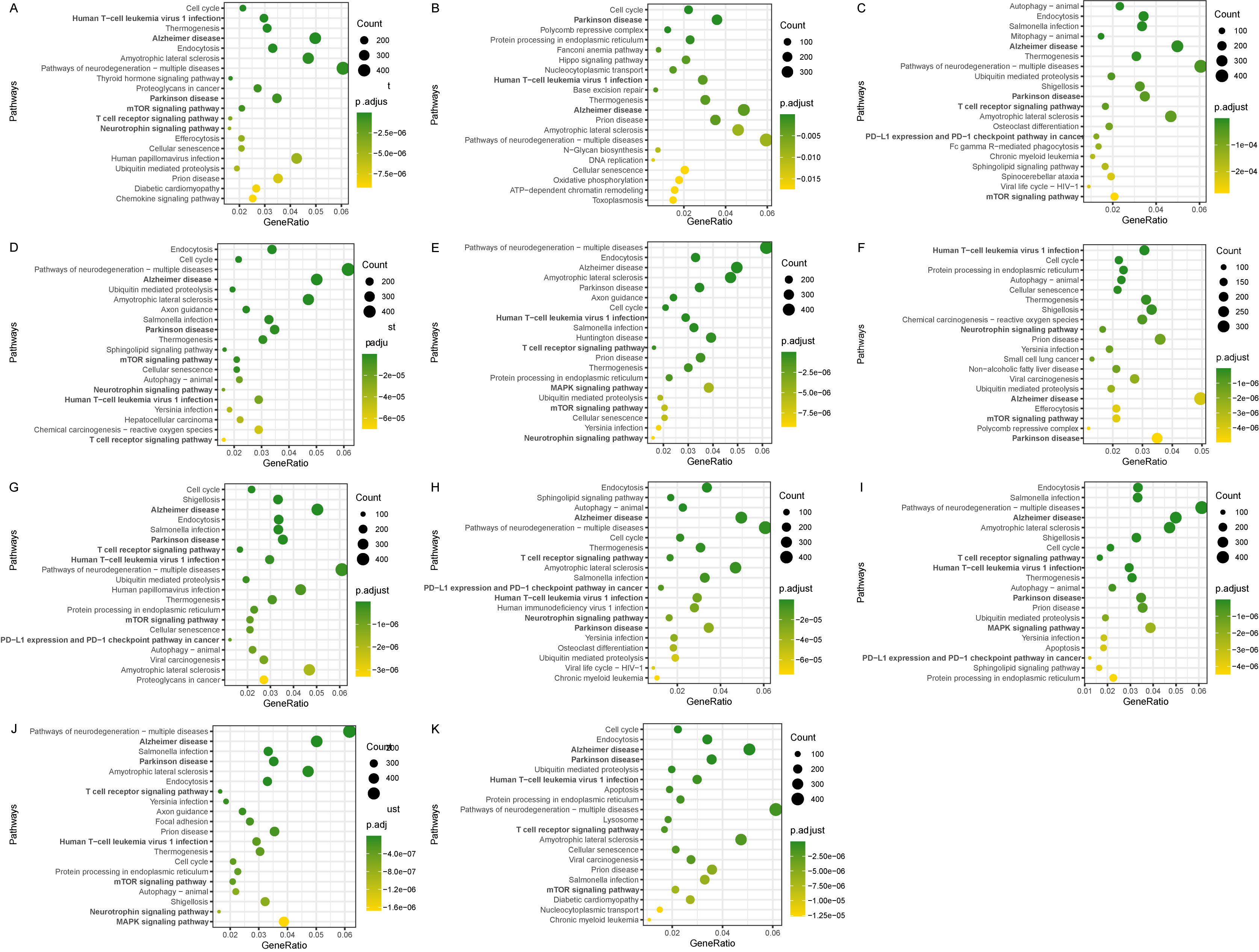 Figure S1. Top 20 pathways of KEGG pathway enrichment analysis for 11 novel genes identified in all joint phenotypes and its co-expressed genes, respectively.A: ACADVL, B: C11orf80, C: CSNK1G1, D: ELP5, E: GALK2, F: GRPEL1, G: KAT5, H: SMU1, I: TMED4, J: RABEP1, K: RNASEH2C.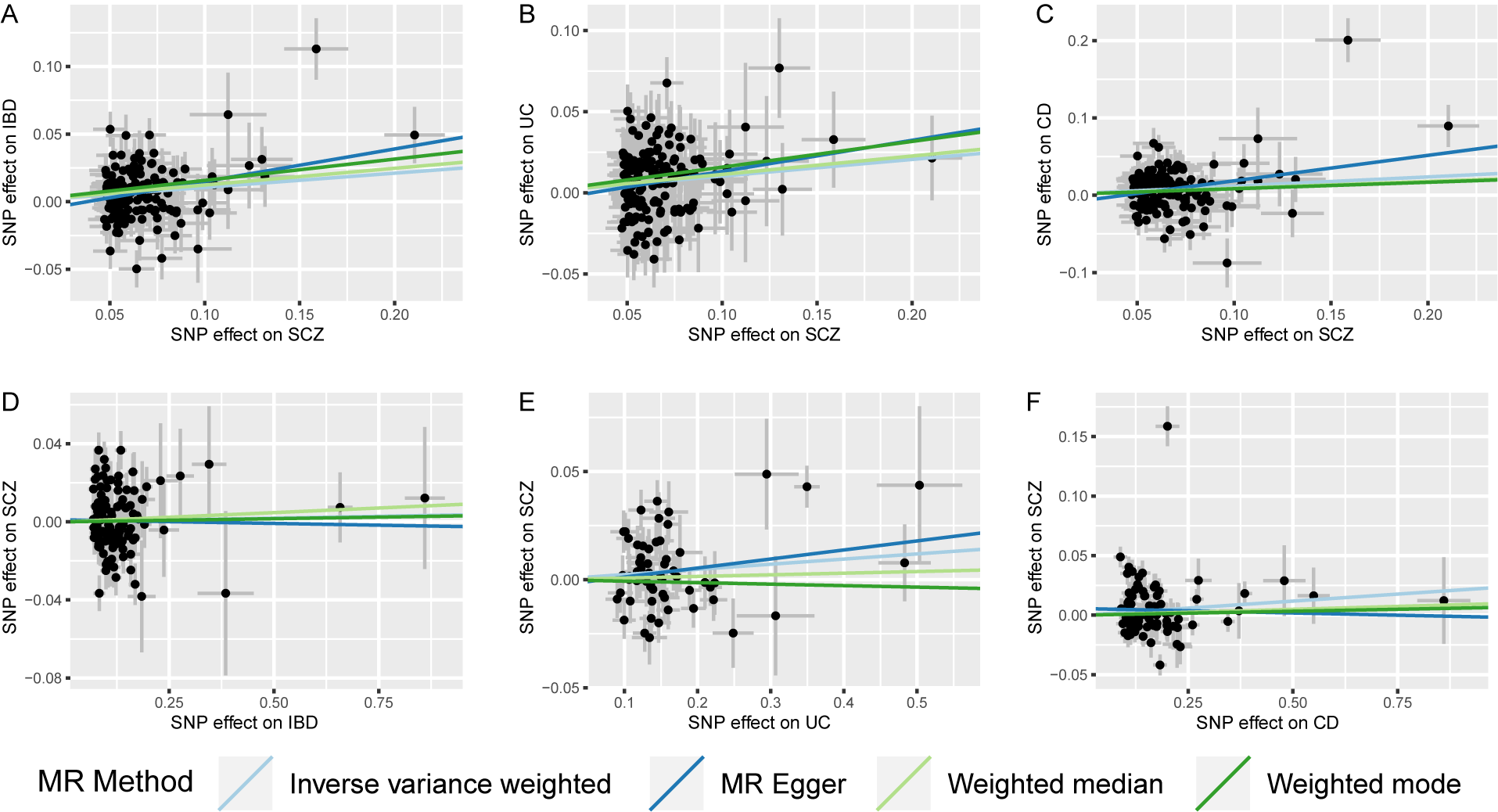 Figure S2. Scatter plots for effect sizes of SNPs on SCZ with IBD and it’s subtypes. The x-axis represents the effect size of SNPs on exposure; the y-axis represents the effect size of SNPs on outcome (A-C: exposure was SCZ, outcome were IBD, UC and CD, respectively; D-F: exposure were IBD, UC and CD, respectively, out was SCZ). The colors of the fitted lines indicate the four methods used in the bidirectional MR analysis. Abbreviations: SNP: Single nucleotide polymorphism; IBD: Inflammatory bowel disease; UC: Ulcerative colitis; CD: Crohn's disease; SCZ:Schizophrenia; MR:Mendelian randomization.Trait YearFirst authorPMIDPopulationNcaseNcontrol NData access linksSCZ2022Vassily Trubetskoy35396580European5338677258130644https://figshare.com/articles/dataset/scz2022/19426775IBD2017Katrina M. de Lange28067908European250423491559957https://www.ebi.ac.uk/gwas/studies/GCST004131UC2017Katrina M. de Lange28067908European123663360945975https://www.ebi.ac.uk/gwas/studies/GCST004133CD2017Katrina M. de Lange28067908European121942807240266https://www.ebi.ac.uk/gwas/studies/GCST004132TraitLiability scale h2SNPStandard error (h2)95%CISCZ0.360.01 0.34 - 0.38IBD0.300.03 0.24 - 0.36UC0.240.02 0.20 - 0.28CD0.420.04 0.34 - 0.50SortSNPLocusBPA1A2BetametaSEmetaPmetaSCZSCZSCZIBD/UC/CDIBD/UC/CDIBD/UC/CDSortSNPLocusBPA1A2BetametaSEmetaPmetaBetaSEP-valueBetaSEP-valueSCZ - IBDSCZ - IBDSCZ - IBDSCZ - IBDSCZ - IBDSCZ - IBDSCZ - IBDSCZ - IBDSCZ - IBDSCZ - IBDSCZ - IBDSCZ - IBDSCZ - IBDSCZ - IBDSCZ - IBDSCZ - IBD1rs358482766p22.127521096CT0.0757 0.0063 3.34E-330.2120 0.0162 4.83E-390.0596 0.0210 4.64E-032rs11507526p21.3332064726TC0.0698 0.0059 2.77E-320.1533 0.0146 8.16E-260.1332 0.0200 2.75E-113rs131954026p22.226463575GT0.0761 0.0065 4.77E-320.2103 0.0168 5.74E-360.0795 0.0240 9.29E-044rs131945046p22.128630691GA0.0726 0.0063 1.05E-300.2085 0.0162 9.63E-380.0466 0.0210 2.63E-025rs92583756p22.129752808AG0.0687 0.0061 2.72E-290.1878 0.0158 1.80E-320.0742 0.0229 1.20E-036rs12643536p21.3330787762CA0.0559 0.0055 2.63E-240.1548 0.0141 5.04E-280.0496 0.0192 9.64E-037rs131073254q24103188709CT-0.0665 0.0066 3.99E-24-0.1587 0.0168 2.90E-21-0.1130 0.0227 6.44E-078rs121544737p22.31982181AG-0.0322 0.0035 1.43E-20-0.0900 0.0089 6.73E-24-0.0284 0.0127 2.60E-029rs1242327712p13.332314319AC-0.0302 0.0034 1.20E-18-0.0824 0.0086 1.31E-21-0.0266 0.0125 3.26E-0210rs727491421q32.1200951307GA0.0401 0.0046 3.82E-180.0644 0.0120 8.12E-080.1560 0.0180 4.44E-1811rs47129366p22.225417423GT-0.0618 0.0071 5.00E-18-0.1544 0.0182 2.55E-17-0.0855 0.0239 3.46E-0412rs347627263p21.3149689210GA-0.0311 0.0037 2.44E-17-0.0261 0.0094 5.31E-03-0.1627 0.0131 2.85E-3513rs39635192q33.1200007302CT-0.0288 0.0034 5.60E-17-0.0683 0.0087 5.69E-15-0.0505 0.0125 5.19E-0514rs26070136p21.3331820400CT-0.0354 0.0043 2.28E-16-0.0714 0.0113 2.89E-10-0.1007 0.0163 6.92E-1015rs25818273p21.152966558CT-0.0292 0.0036 4.14E-16-0.0800 0.0091 1.70E-18-0.0266 0.0130 4.02E-0216rs724598319p13.1119657632AC-0.0292 0.0036 5.38E-16-0.0737 0.0090 3.09E-16-0.0384 0.0130 3.13E-0317rs186175916q12.150745583TG0.0280 0.0035 6.22E-160.0413 0.0088 2.72E-060.1087 0.0127 1.16E-1718rs29149832q33.1198314568AG0.0285 0.0037 2.10E-140.0672 0.0092 2.44E-130.0461 0.0133 5.28E-0419rs481232520q11.2337485458GA-0.0265 0.0035 2.44E-14-0.0719 0.0089 8.96E-16-0.0281 0.0129 2.93E-0220rs31043766p21.3232600003TC0.0320 0.0042 3.20E-140.0367 0.0111 9.75E-040.1563 0.0160 1.64E-2221rs13565452p16.158123798TC-0.0260 0.0035 7.94E-14-0.0697 0.0088 2.77E-15-0.0268 0.0126 3.37E-0222rs2875890218q21.253408187CT-0.0254 0.0034 1.36E-13-0.0659 0.0086 2.57E-14-0.0300 0.0125 1.62E-0223rs16588102q33.1200816382CT0.0327 0.0044 1.49E-130.0823 0.0110 6.51E-140.0419 0.0157 7.67E-0324rs98780633p21.3148678971TG-0.0387 0.0053 2.59E-13-0.0620 0.0136 5.00E-06-0.1404 0.0194 4.21E-1325rs1016051811q13.576296671AG-0.0247 0.0034 4.43E-13-0.0176 0.0086 4.16E-02-0.1382 0.0124 1.15E-2826rs575119122q13.242370991TC-0.0244 0.0034 8.17E-13-0.0656 0.0086 3.00E-14-0.0245 0.0124 4.90E-0227rs1282617812q13.357622371GT0.0460 0.0064 9.07E-130.1291 0.0179 5.30E-130.0725 0.0277 8.95E-0328rs125391777q31.1110977701AC0.0244 0.0035 2.36E-120.0625 0.0089 2.91E-120.0343 0.0129 7.75E-0329rs759184786p21.3331453053GA-0.0952 0.0137 3.81E-12-0.0961 0.0359 7.42E-03-0.4585 0.0514 4.83E-1930rs38125559q34.3139261933CT-0.0255 0.0037 8.20E-12-0.0268 0.0096 5.38E-03-0.1241 0.0136 9.62E-2031rs287693221q22.345618536AG0.0236 0.0035 1.65E-110.0183 0.0088 3.81E-020.1270 0.0126 7.10E-2432rs380290111q24.2124635144TC0.0293 0.0044 2.33E-110.0746 0.0112 2.42E-110.0409 0.0158 9.72E-0333rs45265651p31.173402002GA0.0229 0.0034 2.40E-110.0542 0.0087 3.82E-100.0406 0.0124 1.10E-0334rs1679243q13.12107379837AG-0.0233 0.0035 4.31E-11-0.0502 0.0090 2.34E-08-0.0536 0.0129 3.18E-0535rs622914023q26.33180608917GA0.0274 0.0042 6.75E-110.0721 0.0107 1.98E-110.0331 0.0154 3.11E-0236rs707920510p11.2135324619CT-0.0234 0.0036 6.91E-11-0.0340 0.0091 1.73E-04-0.0908 0.0130 2.69E-1237rs175852956q1590944831CT0.0231 0.0036 7.68E-110.0375 0.0091 3.65E-050.0817 0.0129 2.54E-1038rs8002080917q21.3144172391CT0.0266 0.0041 7.69E-110.0610 0.0109 2.27E-080.0660 0.0167 7.73E-0539rs144048011q25134290032AG0.0229 0.0035 7.89E-110.0589 0.0090 6.80E-110.0326 0.0135 1.59E-0240rs1185734015q15.140572192TC-0.0230 0.0036 1.00E-10-0.0588 0.0091 1.27E-10-0.0327 0.0132 1.30E-0241rs407741016p11.229998200AG0.0216 0.0034 2.32E-100.0540 0.0086 4.00E-100.0312 0.0124 1.20E-0242rs479910818q2377671830AC-0.0218 0.0035 3.10E-10-0.0540 0.0089 1.20E-09-0.0357 0.0129 5.60E-0343rs116897942p22.237550196TC0.0217 0.0035 4.51E-100.0510 0.0089 1.10E-080.0409 0.0128 1.38E-0344rs603266020q13.1244730245GA0.0244 0.0039 4.70E-100.0473 0.0099 1.81E-060.0670 0.0142 2.20E-0645rs733814513q14.1140545193AG0.0221 0.0036 4.83E-100.0467 0.0091 2.48E-070.0538 0.0130 3.60E-0546rs961677422q13.3350290599GA-0.0260 0.0042 6.09E-10-0.0581 0.0106 4.52E-08-0.0536 0.0153 4.46E-0447rs29262895q33.1152637000TC-0.0220 0.0036 7.02E-10-0.0552 0.0091 1.29E-09-0.0327 0.0130 1.18E-0248rs4924307q22.1100313099TG0.0284 0.0046 7.04E-100.0580 0.0118 8.91E-070.0743 0.0170 1.23E-0549rs6203665816p11.228850371TG-0.0218 0.0035 7.78E-10-0.0250 0.0088 4.71E-03-0.0976 0.0127 1.57E-1450rs1109004522q13.241753603GA-0.0227 0.0037 9.20E-10-0.0559 0.0096 5.12E-09-0.0392 0.0139 4.70E-0351rs5001029q21.1377358745TC0.0211 0.0035 1.15E-090.0517 0.0088 4.87E-090.0344 0.0129 7.93E-0352rs452270822q13.139985283GA-0.0212 0.0035 1.16E-09-0.0548 0.0088 5.17E-10-0.0266 0.0127 3.69E-0253rs117298114q27123471665AG-0.0228 0.0038 1.35E-09-0.0319 0.0096 9.50E-04-0.0922 0.0137 1.67E-1154rs60133819q13.3349206674GA-0.0206 0.0034 1.63E-09-0.0405 0.0088 3.97E-06-0.0576 0.0125 4.28E-0655rs5738461796p21.3233066323AG0.0506 0.0084 1.93E-090.1310 0.0217 1.44E-090.0691 0.0308 2.50E-0256rs1757195114q1230017039TC-0.0248 0.0042 2.33E-09-0.0642 0.0105 9.97E-10-0.0310 0.0151 4.06E-0257rs146970519q1231038995TC-0.0222 0.0037 2.56E-09-0.0557 0.0096 5.90E-09-0.0351 0.0139 1.16E-0258rs132766098q23.2111607634CA-0.0285 0.0048 2.85E-09-0.0710 0.0116 1.03E-09-0.0330 0.0167 4.83E-0259rs728574212q22.3146431016TC-0.0264 0.0044 3.07E-09-0.0684 0.0114 1.86E-09-0.0350 0.0163 3.18E-0260rs1083272211p15.117035164CT0.0219 0.0037 3.68E-090.0485 0.0095 2.81E-070.0480 0.0136 3.99E-0461rs575761922q13.139724558GA-0.0248 0.0042 3.71E-09-0.0217 0.0106 4.00E-02-0.1286 0.0152 3.09E-1762rs5593813617q21.3143798360AG0.0204 0.0035 4.13E-090.0615 0.0108 1.23E-080.0394 0.0155 1.10E-0263rs193299013q14.1144460242CT-0.0240 0.0041 4.53E-09-0.0390 0.0103 1.49E-04-0.0816 0.0146 2.51E-0864rs11151129011p14.324376616AG-0.0200 0.0034 5.01E-09-0.0498 0.0086 8.51E-09-0.0288 0.0124 2.00E-0265rs45184095p1244870852TC0.0203 0.0035 5.15E-090.0516 0.0087 3.56E-090.0261 0.0125 3.75E-0266rs207571019p13.31106845CT-0.0235 0.0040 5.29E-09-0.0240 0.0102 1.89E-02-0.1161 0.0148 4.38E-1567rs49217418p2217070926AG-0.0223 0.0038 5.83E-09-0.0560 0.0098 1.21E-08-0.0345 0.0144 1.65E-0268rs414863811p15.117422955CA-0.0215 0.0037 6.75E-09-0.0394 0.0095 3.28E-05-0.0663 0.0136 1.10E-0669rs6207839417q21.240772967CA-0.0223 0.0039 7.23E-09-0.0344 0.0097 3.78E-04-0.0809 0.0139 6.19E-0970rs482112422q11.2121979289TC-0.0249 0.0043 8.82E-09-0.0240 0.0108 2.65E-02-0.1231 0.0156 3.69E-1571rs203825514q13.235559126CT0.0254 0.0044 9.02E-090.0548 0.0113 1.29E-060.0594 0.0163 2.68E-0472rs726306248p11.2338240392CT0.0230 0.0040 1.30E-080.0570 0.0105 6.10E-080.0388 0.0150 9.46E-0373rs111529496q21106449085AG-0.0209 0.0037 1.48E-08-0.0212 0.0094 2.39E-02-0.1019 0.0133 1.56E-1474rs215080720q13.3362140229TC-0.0425 0.0075 1.77E-08-0.1005 0.0195 2.45E-07-0.0895 0.0306 3.45E-0375rs94876536q21111822689AG0.0233 0.0041 1.93E-080.0564 0.0105 8.90E-080.0379 0.0149 1.10E-0276rs78674659q22.33101069078CT-0.0261 0.0046 2.00E-08-0.0654 0.0117 2.61E-08-0.0368 0.0169 2.94E-0277rs805434716p13.36717757GA-0.0190 0.0034 2.35E-08-0.0465 0.0087 7.40E-08-0.0312 0.0124 1.21E-0278rs6192031112p13.114423294AC0.0191 0.0034 2.37E-080.0477 0.0090 1.30E-070.0344 0.0133 9.88E-0379rs116769172q33.1200405331TC-0.0686 0.0125 3.72E-08-0.1479 0.0318 3.29E-06-0.1549 0.0446 5.14E-0480rs70072558q21.389539212GT-0.0243 0.0044 3.82E-08-0.0614 0.0112 4.38E-08-0.0353 0.0166 3.40E-0281rs46764082q37.3241574401GA-0.0187 0.0034 3.86E-08-0.0174 0.0088 4.91E-02-0.1011 0.0130 7.63E-1582rs493627111q23.2113318705TC-0.0188 0.0034 4.00E-08-0.0476 0.0087 4.20E-08-0.0264 0.0124 3.34E-02SCZ - UCSCZ - UCSCZ - UCSCZ - UCSCZ - UCSCZ - UCSCZ - UCSCZ - UCSCZ - UCSCZ - UCSCZ - UCSCZ - UCSCZ - UCSCZ - UCSCZ - UCSCZ - UC1rs92709796p21.3232573780AG0.0525 0.0040 4.24E-400.0536 0.0102 1.28E-070.3500 0.0182 3.01E-822rs4017636p22.127782528TC0.0685 0.0060 2.16E-300.1741 0.0147 2.50E-320.0901 0.0268 7.82E-043rs346616916p22.226173478TG0.0562 0.0055 1.35E-240.1433 0.0137 1.49E-250.0742 0.0230 1.27E-034rs24427226p21.3331320241GA0.0449 0.0048 1.26E-200.1134 0.0118 9.46E-220.0599 0.0217 5.80E-035rs1242327712p13.332314319AC-0.0327 0.0035 2.62E-20-0.0824 0.0086 1.31E-21-0.0420 0.0159 8.26E-036rs117716257p22.32050401CT0.0313 0.0036 3.91E-180.0824 0.0089 1.81E-200.0329 0.0162 4.17E-027rs75591042q33.1200089482GT-0.0303 0.0035 1.16E-17-0.0665 0.0087 2.43E-14-0.0746 0.0159 2.68E-068rs31290366p22.129671353GA0.0367 0.0044 1.32E-160.0890 0.0106 4.96E-170.0536 0.0198 6.78E-039rs727491421q32.1200951307GA0.0389 0.0048 3.85E-160.0644 0.0120 8.12E-080.1824 0.0230 2.13E-1510rs724598319p13.1119657632AC-0.0298 0.0037 1.14E-15-0.0737 0.0090 3.09E-16-0.0418 0.0166 1.16E-0211rs1282617812q13.357622371GT0.0532 0.0067 1.42E-150.1291 0.0179 5.30E-130.1532 0.0362 2.26E-0512rs606509420q11.2337453194AG-0.0291 0.0037 5.31E-15-0.0737 0.0092 1.56E-15-0.0405 0.0167 1.55E-0213rs98790903p21.152648265TC0.0275 0.0036 1.12E-140.0696 0.0088 3.13E-150.0387 0.0161 1.65E-0214rs43189256p21.3232761506CT0.0362 0.0048 5.61E-140.0893 0.0117 2.83E-140.0528 0.0215 1.40E-0215rs355943062q33.1200775125TC-0.0348 0.0047 1.11E-13-0.0841 0.0112 6.80E-14-0.0507 0.0204 1.28E-0216rs1759472118q21.253065892AG-0.0732 0.0100 3.14E-13-0.1641 0.0240 8.80E-12-0.1566 0.0460 6.69E-0417rs31298826p21.3232409530GA0.0258 0.0036 4.41E-130.0341 0.0091 1.79E-040.1601 0.0180 4.89E-1918rs6626551p31.173305782GA-0.0247 0.0035 2.58E-12-0.0603 0.0087 4.68E-12-0.0422 0.0162 9.02E-0319rs98764213p22.236848316CT-0.0258 0.0037 3.38E-12-0.0625 0.0092 9.19E-12-0.0463 0.0167 5.53E-0320rs78035717q31.1110993511CT0.0250 0.0036 3.61E-120.0636 0.0090 1.27E-120.0370 0.0164 2.42E-0221rs482207622q13.242364057CT-0.0268 0.0039 8.21E-12-0.0674 0.0096 1.92E-12-0.0365 0.0175 3.72E-0222rs98780633p21.3148678971TG-0.0373 0.0055 9.01E-12-0.0620 0.0136 5.00E-06-0.1606 0.0246 6.84E-1123rs1172928306p21.3331218268GA-0.0722 0.0107 1.46E-11-0.0670 0.0261 1.03E-02-0.4948 0.0495 1.58E-2324rs622914023q26.33180608917GA0.0292 0.0043 1.82E-110.0721 0.0107 1.98E-110.0463 0.0197 1.87E-0225rs117095253p21.3149690496CT-0.0254 0.0038 2.67E-11-0.0260 0.0094 5.61E-03-0.1596 0.0169 4.07E-2126rs380290111q24.2124635144TC0.0302 0.0045 2.72E-110.0746 0.0112 2.42E-110.0475 0.0201 1.81E-0227rs759184786p21.3331453053GA-0.0941 0.0143 4.24E-11-0.0961 0.0359 7.42E-03-0.5537 0.0631 1.69E-1828rs479910818q2377671830AC-0.0236 0.0036 5.13E-11-0.0540 0.0089 1.20E-09-0.0534 0.0165 1.17E-0329rs1185734015q15.140572192TC-0.0237 0.0037 1.23E-10-0.0588 0.0091 1.27E-10-0.0378 0.0169 2.48E-0230rs130307892p22.237562792GA0.0228 0.0036 1.99E-100.0514 0.0089 7.93E-090.0545 0.0164 9.05E-0431rs131265054q24102865304GA-0.0465 0.0073 2.43E-10-0.1111 0.0180 7.27E-10-0.0787 0.0310 1.11E-0232rs115901901q44244019998AG-0.0278 0.0044 4.38E-10-0.0753 0.0123 8.04E-10-0.0556 0.0229 1.50E-0233rs1293195516p11.230013066AG0.0220 0.0035 4.55E-100.0541 0.0086 4.01E-100.0333 0.0158 3.45E-0234rs5001029q21.1377358745TC0.0223 0.0036 5.89E-100.0517 0.0088 4.87E-090.0455 0.0164 5.63E-0335rs1109003922q13.241496800GA-0.0239 0.0039 6.67E-10-0.0594 0.0095 4.61E-10-0.0356 0.0174 4.09E-0236rs163185017q21.3143749942AG-0.0252 0.0041 7.01E-10-0.0588 0.0104 1.70E-08-0.0611 0.0196 1.87E-0337rs1679243q13.12107379837AG-0.0222 0.0037 1.21E-09-0.0502 0.0090 2.34E-08-0.0503 0.0164 2.20E-0338rs560309243p14.163995563GA-0.0239 0.0039 1.23E-09-0.0595 0.0097 7.25E-10-0.0367 0.0179 4.04E-0239rs6197915914q1230017245CA-0.0259 0.0043 1.42E-09-0.0637 0.0104 1.09E-09-0.0383 0.0190 4.37E-0240rs66788471p36.322375506CT-0.0216 0.0036 1.44E-09-0.0552 0.0092 2.14E-09-0.0394 0.0176 2.49E-0241rs205307919q1230987423AG-0.0244 0.0041 2.18E-09-0.0599 0.0101 3.01E-09-0.0415 0.0187 2.61E-0242rs64300952q22.3146439945GA-0.0273 0.0046 2.66E-09-0.0688 0.0115 2.01E-09-0.0429 0.0209 3.95E-0243rs3524815211p15.117034044AG0.0225 0.0038 4.49E-090.0485 0.0094 2.82E-070.0578 0.0172 8.04E-0444rs11151129011p14.324376616AG-0.0206 0.0035 5.08E-09-0.0498 0.0086 8.51E-09-0.0343 0.0158 2.96E-0245rs102289113q31.179957817AG0.0206 0.0035 5.73E-090.0495 0.0088 2.18E-080.0398 0.0164 1.54E-0246rs732262313q14.1140556803CA0.0212 0.0037 7.76E-090.0467 0.0090 2.34E-070.0513 0.0165 1.93E-0347rs228003712q24.11110342802CT-0.0231 0.0040 8.42E-09-0.0562 0.0098 9.48E-09-0.0378 0.0181 3.63E-0248rs1159876710q21.264181346TC0.0464 0.0081 1.10E-080.1126 0.0216 1.84E-070.1164 0.0396 3.28E-0349rs109474526p21.3133803752TC-0.0210 0.0037 1.55E-08-0.0488 0.0091 8.70E-08-0.0424 0.0167 1.09E-0250rs37550902q22.3145171121AG0.0245 0.0043 1.57E-080.0607 0.0107 1.43E-080.0384 0.0195 4.87E-0251rs6207839417q21.240772967CA-0.0224 0.0040 1.97E-08-0.0344 0.0097 3.78E-04-0.1017 0.0177 9.59E-0952rs46764082q37.3241574401GA-0.0198 0.0035 2.06E-08-0.0174 0.0088 4.91E-02-0.1433 0.0167 1.19E-1753rs70013408p11.2338262233TC0.0236 0.0042 2.07E-080.0585 0.0106 3.17E-080.0410 0.0191 3.13E-0254rs7273124q21.2180196569TC0.0196 0.0035 2.57E-080.0452 0.0086 1.59E-070.0399 0.0157 1.11E-0255rs45406901q21.3153825208AG0.0196 0.0035 2.79E-080.0460 0.0086 9.99E-080.0368 0.0157 1.88E-0256rs20380146q21111897865GA0.0218 0.0039 2.83E-080.0487 0.0095 3.40E-070.0474 0.0173 6.24E-0357rs77014405q12.160620980TC-0.0195 0.0035 3.22E-08-0.0698 0.0086 7.00E-160.0430 0.0157 6.17E-0358rs78451038p2217084866AC-0.0222 0.0040 3.23E-08-0.0525 0.0099 1.05E-07-0.0436 0.0184 1.75E-0259rs5596833213q34111529924AG0.0251 0.0046 3.63E-080.0487 0.0113 1.67E-050.0863 0.0209 3.67E-0560rs68902775q33.2153512400AG0.0196 0.0036 3.75E-080.0441 0.0087 4.36E-070.0438 0.0160 6.32E-0361rs963040714q32.32103779090CA0.0199 0.0036 4.95E-080.0448 0.0089 4.72E-070.0442 0.0164 7.26E-03SCZ - CDSCZ - CDSCZ - CDSCZ - CDSCZ - CDSCZ - CDSCZ - CDSCZ - CDSCZ - CDSCZ - CDSCZ - CDSCZ - CDSCZ - CDSCZ - CDSCZ - CDSCZ - CD1rs358482766p22.127521096CT0.0846 0.0066 6.84E-380.2120 0.0162 4.83E-39-0.1600 0.0161 3.35E-232rs131945046p22.128630691GA0.0834 0.0066 7.32E-370.2085 0.0162 9.63E-380.0443 0.0210 3.50E-023rs131954026p22.226463575GT0.0851 0.0067 1.33E-360.2103 0.0168 5.74E-360.0797 0.0215 2.05E-044rs11507526p21.3332064726TC0.0756 0.0062 9.53E-350.1533 0.0146 8.16E-260.1057 0.0442 1.68E-025rs20234736p22.130075613TC0.0757 0.0062 2.12E-340.1753 0.0154 7.29E-300.0616 0.0206 2.78E-036rs131073254q24103188709CT-0.0768 0.0068 3.04E-29-0.1587 0.0168 2.90E-210.1953 0.0262 8.87E-147rs581205057p22.32029867TC0.0352 0.0036 1.29E-220.0896 0.0088 2.24E-24-0.2540 0.0314 6.36E-168rs186175816q12.150751787GA0.0351 0.0036 2.30E-220.0410 0.0088 3.23E-06-0.0608 0.0232 8.79E-039rs47129366p22.225417423GT-0.0659 0.0074 8.68E-19-0.1544 0.0182 2.55E-17-0.0490 0.0169 3.80E-0310rs25643832q33.1198310862AG0.0312 0.0039 8.29E-160.0672 0.0092 2.50E-130.0379 0.0170 2.60E-0211rs724598319p13.1119657632AC-0.0302 0.0038 9.13E-16-0.0737 0.0090 3.09E-16-0.0326 0.0165 4.88E-0212rs963610718q21.253200117AG-0.0282 0.0036 2.19E-15-0.0699 0.0086 5.12E-16-0.0454 0.0206 2.76E-0213rs39635192q33.1200007302CT-0.0278 0.0036 8.70E-15-0.0683 0.0087 5.69E-15-0.2006 0.0284 1.67E-1214rs287188712p16.158166769TC-0.0276 0.0036 2.40E-14-0.0691 0.0088 5.43E-150.1052 0.0275 1.29E-0415rs116884152q33.1201143409TC-0.0401 0.0053 2.52E-14-0.0953 0.0126 3.39E-140.1378 0.0314 1.13E-0516rs48558353p21.3149647821GT0.0256 0.0036 5.78E-130.0309 0.0086 3.46E-04-0.0434 0.0215 4.37E-0217rs727491421q32.1200951307GA0.0336 0.0048 2.63E-120.0644 0.0120 8.12E-08-0.0508 0.0166 2.26E-0318rs470215q26.191426560GA0.0250 0.0036 2.89E-120.0843 0.0089 2.79E-210.1015 0.0167 1.21E-0919rs102688187q21.1286447945CA0.0314 0.0045 3.13E-120.0799 0.0113 1.62E-12-0.0318 0.0158 4.44E-0220rs60133819q13.3349206674GA-0.0247 0.0036 4.15E-12-0.0405 0.0088 3.97E-060.2113 0.0165 1.17E-3721rs45265651p31.173402002GA0.0244 0.0036 8.53E-120.0542 0.0087 3.82E-100.0451 0.0199 2.33E-0222rs378856622q13.140006024GT-0.0249 0.0037 1.12E-11-0.0583 0.0089 6.74E-110.1579 0.0280 1.69E-0823rs960777122q13.241474077GA-0.0263 0.0039 1.50E-11-0.0593 0.0095 4.76E-100.0415 0.0190 2.87E-0224rs380290111q24.2124635144TC0.0306 0.0046 2.02E-110.0746 0.0112 2.42E-11-0.1776 0.0199 4.58E-1925rs295053712q24.31123654778CT0.0285 0.0043 2.28E-110.0663 0.0103 1.31E-10-0.0367 0.0168 2.88E-0226rs707920510p11.2135324619CT-0.0248 0.0037 2.84E-11-0.0340 0.0091 1.73E-040.0504 0.0189 7.63E-0327rs20710403p21.152864860AG0.0273 0.0041 3.83E-110.0674 0.0102 4.77E-11-0.1396 0.0188 1.07E-1328rs212103413q14.1144473866GT-0.0280 0.0043 5.52E-11-0.0389 0.0103 1.60E-040.0691 0.0170 4.97E-0529rs7730184717q21.3143810902AG0.0279 0.0043 7.00E-110.0637 0.0110 6.88E-09-0.0415 0.0210 4.81E-0230rs1118143993q26.33181195316GA0.0555 0.0086 1.11E-100.1617 0.0256 2.60E-10-0.0340 0.0163 3.72E-0231rs124892703p24.316875823TC-0.0237 0.0037 1.27E-10-0.0579 0.0089 7.47E-110.0451 0.0179 1.18E-0232rs603266020q13.1244730245GA0.0262 0.0041 1.43E-100.0473 0.0099 1.81E-060.1438 0.0162 8.21E-1933rs3142947q22.1100366917GA-0.0382 0.0060 1.54E-10-0.0759 0.0148 2.93E-070.0514 0.0192 7.56E-0334rs1164087716q12.151063945CT-0.0460 0.0072 1.58E-10-0.0567 0.0175 1.19E-03-0.0337 0.0162 3.72E-0235rs961677422q13.3350290599GA-0.0279 0.0044 1.94E-10-0.0581 0.0106 4.52E-08-0.1248 0.0276 6.39E-0636rs120447361p35.230434937AG0.0239 0.0038 2.22E-100.0577 0.0092 3.72E-100.0425 0.0171 1.27E-0237rs26070136p21.3331820400CT-0.0282 0.0045 3.59E-10-0.0714 0.0113 2.89E-10-0.0433 0.0194 2.56E-0238rs175852956q1590944831CT0.0231 0.0037 4.28E-100.0375 0.0091 3.65E-050.0503 0.0173 3.56E-0339rs1016051811q13.576296671AG-0.0221 0.0036 5.20E-10-0.0176 0.0086 4.16E-020.1056 0.0276 1.29E-0440rs1770015q33.1152610561AG-0.0220 0.0036 5.52E-10-0.0535 0.0086 5.09E-100.0514 0.0168 2.23E-0341rs378439815q15.140596866CT0.0225 0.0036 7.16E-100.0515 0.0088 5.67E-090.0432 0.0165 8.70E-0342rs1679243q13.12107379837AG-0.0226 0.0037 8.94E-10-0.0502 0.0090 2.34E-08-0.0447 0.0166 7.28E-0343rs132766098q23.2111607634CA-0.0306 0.0050 9.27E-10-0.0710 0.0116 1.03E-090.0470 0.0205 2.18E-0244rs207491619p13.31127720GA-0.0269 0.0044 1.04E-09-0.0262 0.0107 1.43E-02-0.1404 0.0177 2.01E-1545rs805434716p13.36717757GA-0.0217 0.0036 1.08E-09-0.0465 0.0087 7.40E-08-0.0383 0.0161 1.75E-0246rs5593813617q21.3143798360AG0.0220 0.0036 1.22E-090.0615 0.0108 1.23E-08-0.0487 0.0188 9.56E-0347rs348797385q14.390272197AG0.0235 0.0039 1.39E-090.0524 0.0094 2.17E-080.0545 0.0161 6.93E-0448rs119936638p23.110032894CA-0.0230 0.0038 1.73E-09-0.0504 0.0091 3.32E-08-0.0408 0.0169 1.60E-0249rs343451632q36.2225459080AG0.0226 0.0038 2.13E-090.0526 0.0092 1.09E-08-0.1120 0.0310 3.06E-0450rs732262313q14.1140556803CA0.0221 0.0037 2.43E-090.0467 0.0090 2.34E-07-0.0434 0.0218 4.66E-0251rs38125559q34.3139261933CT-0.0232 0.0039 2.71E-09-0.0268 0.0096 5.38E-03-0.1630 0.0202 7.45E-1652rs1295014817p1212872802AG-0.0276 0.0047 3.57E-09-0.0640 0.0111 7.90E-090.1484 0.0161 2.53E-2053rs21092987q31.1110899634CT0.0241 0.0041 4.11E-090.0566 0.0103 3.66E-08-0.0429 0.0205 3.60E-0254rs992739516q24.389873413GA0.0214 0.0036 4.73E-090.0508 0.0089 1.33E-080.0546 0.0200 6.31E-0355rs378115810q22.378756438CT0.0215 0.0037 6.79E-090.0467 0.0090 2.16E-07-0.0689 0.0289 1.70E-0256rs287693221q22.345618536AG0.0210 0.0036 8.24E-090.0183 0.0088 3.81E-02-0.0490 0.0166 3.23E-0357rs5745768520q13.3362150052GA-0.0342 0.0060 9.78E-09-0.0832 0.0152 4.77E-080.0401 0.0162 1.34E-0258rs6192031112p13.114423294AC0.0204 0.0036 1.16E-080.0477 0.0090 1.30E-07-0.1085 0.0162 2.33E-1159rs1115687514q13.235619816AG0.0272 0.0048 1.21E-080.0549 0.0116 2.28E-060.0948 0.0182 1.91E-0760rs3018051p36.238481016TG-0.0203 0.0036 1.24E-08-0.0486 0.0087 2.74E-080.0458 0.0173 8.03E-0361rs6203665816p11.228850371TG-0.0209 0.0037 1.50E-08-0.0250 0.0088 4.71E-03-0.1052 0.0455 2.08E-0262rs735167576q21106460357AG-0.0214 0.0038 1.61E-08-0.0202 0.0092 2.84E-02-0.1182 0.0164 6.03E-1363rs783818882q11.297500775AG0.0254 0.0045 1.66E-080.0664 0.0120 3.02E-080.0798 0.0175 5.31E-0664rs69341756p21.3331380950CT-0.0238 0.0042 1.71E-08-0.0353 0.0105 7.97E-040.0334 0.0167 4.56E-0265rs802966015q25.385242529GA-0.0201 0.0036 1.86E-08-0.0426 0.0086 8.22E-07-0.1296 0.0210 6.56E-1066rs47431989q22.33101067866GA-0.0271 0.0048 1.91E-08-0.0649 0.0117 3.37E-08-0.1297 0.0168 1.03E-1467rs6192807612q13.1353730164GA-0.0533 0.0095 1.94E-08-0.1398 0.0260 7.19E-08-0.0397 0.0168 1.81E-0268rs2871949015q25.283389440AG0.0223 0.0040 2.22E-080.0508 0.0097 1.55E-070.1251 0.0232 6.88E-0869rs42330331p36.322368232TC-0.0199 0.0036 2.56E-08-0.0486 0.0094 2.51E-07-0.0543 0.0206 8.55E-0370rs493621511q25133852684AG0.0236 0.0042 2.66E-080.0817 0.0107 1.87E-140.0574 0.0167 5.98E-0471rs57800111q13.163792977AG-0.0197 0.0036 2.74E-08-0.0437 0.0088 6.82E-07-0.1420 0.0169 4.45E-1772rs730901782q36.3228252768CT-0.0247 0.0044 2.81E-08-0.0564 0.0110 3.33E-070.0731 0.0207 4.00E-0473rs67636813p24.317409517GA0.0198 0.0036 3.19E-080.0473 0.0087 5.20E-080.0476 0.0230 3.87E-0274rs482112422q11.2121979289TC-0.0249 0.0045 3.36E-08-0.0240 0.0108 2.65E-02-0.0506 0.0162 1.83E-0375rs19944717q21.3144812188CT0.0241 0.0044 3.38E-080.0576 0.0109 1.44E-07-0.0553 0.0161 6.06E-0476rs3450577714q1230286531CT-0.0230 0.0042 3.64E-08-0.0534 0.0101 1.14E-07-0.0560 0.0176 1.46E-0377rs11389491921q22.347051074CT0.0231 0.0042 4.09E-080.0496 0.0102 1.09E-06-0.0740 0.0196 1.66E-0478rs2101576p21.3133519000CT-0.0200 0.0036 4.55E-08-0.0474 0.0090 1.25E-07-0.0356 0.0159 2.58E-0279rs65343384q27123026869TC0.0208 0.0038 4.81E-080.0376 0.0094 6.06E-050.0365 0.0165 2.68E-02SortSNPLocationConsequenceIMPACTSYMBOLFeature_typeBIOTYPESCZ - IBDSCZ - IBDSCZ - IBDSCZ - IBDSCZ - IBDSCZ - IBDSCZ - IBDSCZ - IBD1rs45265651:73402002-73402002regulatory_region_variantMODIFIER-RegulatoryFeatureopen_chromatin_region2rs727491421:200951307-200951307intron_variantMODIFIERKIF21BTranscriptprotein_coding3rs707920510:35324619-35324619intron_variantMODIFIERCUL2Transcriptprotein_coding4rs1083272211:17035164-17035164intron_variantMODIFIERPLEKHA7Transcriptprotein_coding5rs414863811:17422955-17422955intron_variantMODIFIERABCC8Transcriptprotein_coding6rs11151129011:24376616-24376616intergenic_variantMODIFIER---7rs1016051811:76296671-76296671intergenic_variantMODIFIER---8rs493627111:113318705-113318705intron_variantMODIFIERDRD2Transcriptprotein_coding9rs380290111:124635144-124635144downstream_gene_variantMODIFIERMSANTD2Transcriptprotein_coding10rs144048011:134290032-134290032intergenic_variantMODIFIER---11rs1242327712:2314319-2314319intron_variantMODIFIERCACNA1CTranscriptprotein_coding12rs6192031112:14423294-14423294intergenic_variantMODIFIER---13rs1282617812:57622371-57622371upstream_gene_variantMODIFIERSHMT2Transcriptprotein_coding14rs733814513:40545193-40545193intergenic_variantMODIFIER---15rs193299013:44460242-44460242intron_variantMODIFIERLACC1Transcriptprotein_coding16rs1757195114:30017039-30017039intergenic_variantMODIFIER---17rs203825514:35559126-35559126intron_variantMODIFIERPPP2R3CTranscriptprotein_coding18rs1185734015:40572192-40572192downstream_gene_variantMODIFIERPAK6Transcriptprotein_coding19rs805434716:6717757-6717757intron_variantMODIFIERRBFOX1Transcriptprotein_coding20rs6203665816:28850371-28850371downstream_gene_variantMODIFIERTUFMTranscriptprotein_coding21rs407741016:29998200-29998200intron_variantMODIFIERTAOK2Transcriptprotein_coding22rs186175916:50745583-50745583synonymous_variantLOWNOD2Transcriptprotein_coding23rs6207839417:40772967-40772967intergenic_variantMODIFIER---24rs5593813617:43798360-43798360intron_variantMODIFIERCRHR1Transcriptprotein_coding25rs8002080917:44172391-44172391intron_variantMODIFIERKANSL1Transcriptprotein_coding26rs2875890218:53408187-53408187intron_variant,non_coding_transcript_variantMODIFIERRP11-397A16.1TranscriptlincRNA27rs479910818:77671830-77671830intron_variant,NMD_transcript_variantMODIFIERPQLC1Transcriptnonsense_mediated_decay28rs207571019:1106845-1106845downstream_gene_variantMODIFIERGPX4Transcriptprotein_coding29rs724598319:19657632-19657632downstream_gene_variantMODIFIERCILP2Transcriptprotein_coding30rs146970519:31038995-31038995synonymous_variantLOWZNF536Transcriptprotein_coding31rs60133819:49206674-49206674stop_gainedHIGHFUT2Transcriptprotein_coding32rs116897942:37550196-37550196upstream_gene_variantMODIFIERAC007391.2TranscriptlincRNA33rs13565452:58123798-58123798intergenic_variantMODIFIER---34rs728574212:146431016-146431016intergenic_variantMODIFIER---35rs29149832:198314568-198314568upstream_gene_variantMODIFIERCOQ10BTranscriptprotein_coding36rs39635192:200007302-200007302intergenic_variantMODIFIER---37rs116769172:200405331-200405331intergenic_variantMODIFIER---38rs16588102:200816382-200816382upstream_gene_variantMODIFIERC2orf47Transcriptprotein_coding39rs46764082:241574401-241574401downstream_gene_variantMODIFIERGPR35Transcriptprotein_coding40rs481232520:37485458-37485458intron_variantMODIFIERPPP1R16BTranscriptprotein_coding41rs603266020:44730245-44730245downstream_gene_variantMODIFIERRPL13P2Transcriptprocessed_pseudogene42rs215080720:62140229-62140229downstream_gene_variantMODIFIERRP4-697K14.3Transcriptantisense43rs287693221:45618536-45618536upstream_gene_variantMODIFIERAP001057.1Transcriptantisense44rs482112422:21979289-21979289downstream_gene_variantMODIFIERYDJCTranscriptprotein_coding45rs575761922:39724558-39724558regulatory_region_variantMODIFIER-RegulatoryFeatureenhancer46rs452270822:39985283-39985283intron_variantMODIFIERCACNA1ITranscriptprotein_coding47rs1109004522:41753603-417536033_prime_UTR_variantMODIFIERZC3H7BTranscriptprotein_coding48rs575119122:42370991-42370991upstream_gene_variantMODIFIERSEPT3Transcriptprotein_coding49rs961677422:50290599-50290599downstream_gene_variantMODIFIERALG12Transcriptprotein_coding50rs98780633:48678971-48678971splice_polypyrimidine_tract_variant,intron_variantLOWCELSR3Transcriptprotein_coding51rs347627263:49689210-49689210missense_variantMODERATEBSNTranscriptprotein_coding52rs25818273:52966558-52966558intron_variantMODIFIERSFMBT1Transcriptprotein_coding53rs1679243:107379837-107379837intron_variantMODIFIERBBXTranscriptprotein_coding54rs622914023:180608917-180608917upstream_gene_variantMODIFIERRP11-259P15.1Transcriptprocessed_pseudogene55rs131073254:103188709-103188709missense_variantMODERATESLC39A8Transcriptprotein_coding56rs117298114:123471665-123471665intergenic_variantMODIFIER---57rs45184095:44870852-44870852intergenic_variantMODIFIER---58rs29262895:152637000-152637000intergenic_variantMODIFIER---59rs47129366:25417423-25417423intron_variantMODIFIERLRRC16ATranscriptprotein_coding60rs131954026:26463575-26463575stop_gainedHIGHBTN2A1Transcriptprotein_coding61rs358482766:27521096-27521096intergenic_variantMODIFIER---62rs131945046:28630691-28630691intergenic_variantMODIFIER---63rs92583756:29752808-29752808intergenic_variantMODIFIER---64rs12643536:30787762-30787762intron_variant,non_coding_transcript_variantMODIFIERLINC00243Transcriptprocessed_transcript65rs759184786:31453053-31453053regulatory_region_variantMODIFIER-RegulatoryFeatureenhancer66rs26070136:31820400-31820400regulatory_region_variantMODIFIER-RegulatoryFeatureTF_binding_site67rs11507526:32064726-32064726missense_variantMODERATETNXBTranscriptprotein_coding68rs31043766:32600003-32600003intron_variantMODIFIERHLA-DQA1Transcriptprotein_coding69rs175852956:90944831-90944831intron_variantMODIFIERBACH2Transcriptprotein_coding70rs111529496:106449085-106449085regulatory_region_variantMODIFIER-RegulatoryFeatureenhancer71rs94876536:111822689-111822689intron_variant,non_coding_transcript_variantMODIFIERTRAF3IP2-AS1Transcriptantisense72rs121544737:1982181-1982181intron_variantMODIFIERMAD1L1Transcriptprotein_coding73rs5738461797:16282766-16282766intron_variantMODIFIERISPDTranscriptprotein_coding74rs4924307:100313099-100313099intergenic_variantMODIFIER---75rs125391777:110977701-110977701intron_variantMODIFIERIMMP2LTranscriptprotein_coding76rs49217418:17070926-17070926intron_variantMODIFIERZDHHC2Transcriptprotein_coding77rs726306248:38240392-38240392upstream_gene_variantMODIFIERLETM2Transcriptprotein_coding78rs70072558:89539212-89539212intron_variant,non_coding_transcript_variantMODIFIERRP11-586K2.1Transcriptantisense79rs132766098:111607634-111607634intergenic_variantMODIFIER---80rs5001029:77358745-77358745intron_variantMODIFIERTRPM6Transcriptprotein_coding81rs78674659:101069078-101069078intron_variantMODIFIERGABBR2Transcriptprotein_coding82rs38125559:139261933-139261933downstream_gene_variantMODIFIERCARD9Transcriptprotein_codingSCZ - UCSCZ - UCSCZ - UCSCZ - UCSCZ - UCSCZ - UCSCZ - UCSCZ - UC1rs66788471:2375506-2375506intron_variantMODIFIERPLCH2Transcriptprotein_coding2rs6626551:73305782-73305782intron_variant,non_coding_transcript_variantMODIFIERRP4-660H19.1TranscriptlincRNA3rs45406901:153825208-153825208intron_variantMODIFIERGATAD2BTranscriptprotein_coding4rs727491421:200951307-200951307intron_variantMODIFIERKIF21BTranscriptprotein_coding5rs115901901:244019998-244019998intergenic_variantMODIFIER---6rs1159876710:64181346-64181346intron_variantMODIFIERZNF365Transcriptprotein_coding7rs3524815211:17034044-17034044intron_variantMODIFIERPLEKHA7Transcriptprotein_coding8rs11151129011:24376616-24376616intergenic_variantMODIFIER---9rs380290111:124635144-124635144downstream_gene_variantMODIFIERMSANTD2Transcriptprotein_coding10rs1242327712:2314319-2314319intron_variantMODIFIERCACNA1CTranscriptprotein_coding11rs1282617812:57622371-57622371upstream_gene_variantMODIFIERSHMT2Transcriptprotein_coding12rs228003712:110342802-110342802intron_variantMODIFIERTCHPTranscriptprotein_coding13rs732262313:40556803-40556803regulatory_region_variantMODIFIER-RegulatoryFeatureenhancer14rs102289113:79957817-79957817intron_variantMODIFIERRBM26Transcriptprotein_coding15rs5596833213:111529924-111529924downstream_gene_variantMODIFIERANKRD10Transcriptprotein_coding16rs6197915914:30017245-30017245intergenic_variantMODIFIER---17rs963040714:103779090-103779090intergenic_variantMODIFIER---18rs1185734015:40572192-40572192downstream_gene_variantMODIFIERPAK6Transcriptprotein_coding19rs1293195516:30013066-30013066intron_variantMODIFIERINO80ETranscriptprotein_coding20rs6207839417:40772967-40772967intergenic_variantMODIFIER---21rs163185017:43749942-43749942intron_variantMODIFIERCRHR1Transcriptprotein_coding22rs1759472118:53065892-53065892intron_variantMODIFIERTCF4Transcriptprotein_coding23rs479910818:77671830-77671830intron_variant,NMD_transcript_variantMODIFIERPQLC1Transcriptnonsense_mediated_decay24rs724598319:19657632-19657632downstream_gene_variantMODIFIERCILP2Transcriptprotein_coding25rs205307919:30987423-30987423intron_variantMODIFIERZNF536Transcriptprotein_coding26rs130307892:37562792-37562792upstream_gene_variantMODIFIERRNU6-939PTranscriptsnRNA27rs37550902:145171121-145171121intron_variantMODIFIERZEB2Transcriptprotein_coding28rs64300952:146439945-146439945regulatory_region_variantMODIFIER-RegulatoryFeatureenhancer29rs75591042:200089482-200089482intergenic_variantMODIFIER---30rs355943062:200775125-200775125upstream_gene_variantMODIFIERC2orf69Transcriptprotein_coding31rs46764082:241574401-241574401downstream_gene_variantMODIFIERGPR35Transcriptprotein_coding32rs606509420:37453194-37453194intron_variantMODIFIERPPP1R16BTranscriptprotein_coding33rs1109003922:41496800-41496800intron_variantMODIFIEREP300Transcriptprotein_coding34rs482207622:42364057-42364057intergenic_variantMODIFIER---35rs98764213:36848316-36848316intergenic_variantMODIFIER---36rs98780633:48678971-48678971splice_polypyrimidine_tract_variant,intron_variantLOWCELSR3Transcriptprotein_coding37rs117095253:49690496-49690496synonymous_variantLOWBSNTranscriptprotein_coding38rs98790903:52648265-52648265intron_variantMODIFIERPBRM1Transcriptprotein_coding39rs560309243:63995563-63995563downstream_gene_variantMODIFIERPSMD6Transcriptprotein_coding40rs1679243:107379837-107379837intron_variantMODIFIERBBXTranscriptprotein_coding41rs622914023:180608917-180608917upstream_gene_variantMODIFIERRP11-259P15.1Transcriptprocessed_pseudogene42rs7273124:80196569-80196569intron_variant,non_coding_transcript_variantMODIFIERLINC01088Transcriptantisense43rs131265054:102865304-102865304intron_variantMODIFIERBANK1Transcriptprotein_coding44rs77014405:60620980-60620980intergenic_variantMODIFIER---45rs68902775:153512400-153512400intron_variant,non_coding_transcript_variantMODIFIERMFAP3Transcriptprocessed_transcript46rs346616916:26173478-26173478downstream_gene_variantMODIFIERHIST1H2BDTranscriptprotein_coding47rs4017636:27782528-277825285_prime_UTR_variantMODIFIERHIST1H2AJTranscriptprotein_coding48rs31290366:29671353-29671353downstream_gene_variantMODIFIERZDHHC20P1Transcriptprocessed_pseudogene49rs1172928306:31218268-31218268intergenic_variantMODIFIER---50rs24427226:31320241-31320241downstream_gene_variantMODIFIERHLA-BTranscriptprotein_coding51rs759184786:31453053-31453053regulatory_region_variantMODIFIER-RegulatoryFeatureenhancer52rs31298826:32409530-32409530intron_variantMODIFIERHLA-DRATranscriptprotein_coding53rs92709796:32573780-32573780intergenic_variantMODIFIER---54rs43189256:32761506-32761506intergenic_variantMODIFIER---55rs109474526:33803752-33803752intergenic_variantMODIFIER---56rs20380146:111897865-111897865intron_variantMODIFIERTRAF3IP2Transcriptprotein_coding57rs117716257:2050401-2050401intron_variantMODIFIERMAD1L1Transcriptprotein_coding58rs78035717:110993511-110993511intron_variantMODIFIERIMMP2LTranscriptprotein_coding59rs78451038:17084866-17084866downstream_gene_variantMODIFIERZDHHC2Transcriptprotein_coding60rs70013408:38262233-38262233intron_variantMODIFIERLETM2Transcriptprotein_coding61rs5001029:77358745-77358745intron_variantMODIFIERTRPM6Transcriptprotein_codingSCZ - CDSCZ - CDSCZ - CDSCZ - CDSCZ - CDSCZ - CDSCZ - CDSCZ - CD1rs42330331:2368232-2368232intron_variantMODIFIERPLCH2Transcriptprotein_coding2rs3018051:8481016-8481016intron_variantMODIFIERRERETranscriptprotein_coding3rs120447361:30434937-30434937intergenic_variantMODIFIER---4rs45265651:73402002-73402002regulatory_region_variantMODIFIER-RegulatoryFeatureopen_chromatin_region5rs727491421:200951307-200951307intron_variantMODIFIERKIF21BTranscriptprotein_coding6rs707920510:35324619-35324619intron_variantMODIFIERCUL2Transcriptprotein_coding7rs378115810:78756438-78756438intron_variantMODIFIERKCNMA1Transcriptprotein_coding8rs57800111:63792977-63792977intron_variantMODIFIERMACROD1Transcriptprotein_coding9rs1016051811:76296671-76296671intergenic_variantMODIFIER---10rs380290111:124635144-124635144downstream_gene_variantMODIFIERMSANTD2Transcriptprotein_coding11rs493621511:133852684-133852684intergenic_variantMODIFIER---12rs6192031112:14423294-14423294intergenic_variantMODIFIER---13rs6192807612:53730164-53730164upstream_gene_variantMODIFIERSP7Transcriptprotein_coding14rs295053712:123654778-123654778intron_variantMODIFIERMPHOSPH9Transcriptprotein_coding15rs732262313:40556803-40556803regulatory_region_variantMODIFIER-RegulatoryFeatureenhancer16rs212103413:44473866-44473866intergenic_variantMODIFIER---17rs3450577714:30286531-30286531intron_variantMODIFIERPRKD1Transcriptprotein_coding18rs1115687514:35619816-35619816intron_variantMODIFIERKIAA0391Transcriptprotein_coding19rs378439815:40596866-40596866intron_variantMODIFIERPLCB2Transcriptprotein_coding20rs2871949015:83389440-83389440intergenic_variantMODIFIER---21rs802966015:85242529-85242529intron_variantMODIFIERSEC11ATranscriptprotein_coding22rs470215:91426560-914265603_prime_UTR_variantMODIFIERFURINTranscriptprotein_coding23rs805434716:6717757-6717757intron_variantMODIFIERRBFOX1Transcriptprotein_coding24rs6203665816:28850371-28850371downstream_gene_variantMODIFIERTUFMTranscriptprotein_coding25rs186175816:50751787-50751787intron_variantMODIFIERNOD2Transcriptprotein_coding26rs1164087716:51063945-51063945intron_variant,non_coding_transcript_variantMODIFIERRP11-883G14.2TranscriptlincRNA27rs992739516:89873413-89873413intron_variantMODIFIERFANCATranscriptprotein_coding28rs1295014817:12872802-12872802intron_variantMODIFIERARHGAP44Transcriptprotein_coding29rs5593813617:43798360-43798360intron_variantMODIFIERCRHR1Transcriptprotein_coding30rs7730184717:43810902-43810902intron_variantMODIFIERCRHR1Transcriptprotein_coding31rs19944717:44812188-44812188intron_variantMODIFIERNSFTranscriptprotein_coding32rs963610718:53200117-53200117intron_variantMODIFIERTCF4Transcriptprotein_coding33rs207491619:1127720-1127720synonymous_variantLOWSBNO2Transcriptprotein_coding34rs724598319:19657632-19657632downstream_gene_variantMODIFIERCILP2Transcriptprotein_coding35rs60133819:49206674-49206674stop_gainedHIGHFUT2Transcriptprotein_coding36rs783818882:97500775-97500775downstream_gene_variantMODIFIERCNNM3Transcriptprotein_coding37rs25643832:198310862-198310862upstream_gene_variantMODIFIERRNU6-1029PTranscriptsnRNA38rs39635192:200007302-200007302intergenic_variantMODIFIER---39rs116884152:201143409-201143409regulatory_region_variantMODIFIER-RegulatoryFeatureenhancer40rs343451632:225459080-225459080intergenic_variantMODIFIER---41rs730901782:228252768-228252768intergenic_variantMODIFIER---42rs603266020:44730245-44730245downstream_gene_variantMODIFIERRPL13P2Transcriptprocessed_pseudogene43rs5745768520:62150052-62150052upstream_gene_variantMODIFIERPPDPFTranscriptprotein_coding44rs287693221:45618536-45618536upstream_gene_variantMODIFIERAP001057.1Transcriptantisense45rs11389491921:47051074-47051074intergenic_variantMODIFIER---46rs482112422:21979289-21979289downstream_gene_variantMODIFIERYDJCTranscriptprotein_coding47rs378856622:40006024-40006024intron_variantMODIFIERCACNA1ITranscriptprotein_coding48rs960777122:41474077-41474077upstream_gene_variantMODIFIERRP11-12M9.4Transcriptprocessed_pseudogene49rs961677422:50290599-50290599downstream_gene_variantMODIFIERALG12Transcriptprotein_coding50rs124892703:16875823-16875823intron_variant,non_coding_transcript_variantMODIFIERPLCL2Transcriptprocessed_transcript51rs67636813:17409517-17409517intron_variantMODIFIERTBC1D5Transcriptprotein_coding52rs48558353:49647821-49647821intron_variantMODIFIERBSNTranscriptprotein_coding53rs20710403:52864860-52864860upstream_gene_variantMODIFIERITIH4Transcriptprotein_coding54rs1679243:107379837-107379837intron_variantMODIFIERBBXTranscriptprotein_coding55rs287188713:112451640-112451640downstream_gene_variantMODIFIERRP11-572C15.5TranscriptlincRNA56rs1118143993:181195316-181195316intron_variant,non_coding_transcript_variantMODIFIERSOX2-OTTranscriptsense_overlapping57rs131073254:103188709-103188709missense_variantMODERATESLC39A8Transcriptprotein_coding58rs65343384:123026869-123026869intergenic_variantMODIFIER---59rs348797385:90272197-90272197intron_variantMODIFIERGPR98Transcriptprotein_coding60rs1770015:152610561-152610561intergenic_variantMODIFIER---61rs47129366:25417423-25417423intron_variantMODIFIERLRRC16ATranscriptprotein_coding62rs131954026:26463575-26463575stop_gainedHIGHBTN2A1Transcriptprotein_coding63rs358482766:27521096-27521096intergenic_variantMODIFIER---64rs131945046:28630691-28630691intergenic_variantMODIFIER---65rs20234736:30075613-30075613intron_variantMODIFIERTRIM31Transcriptprotein_coding66rs69341756:31380950-31380950intron_variant,non_coding_transcript_variantMODIFIERHCP5Transcriptsense_overlapping67rs26070136:31820400-31820400regulatory_region_variantMODIFIER-RegulatoryFeatureTF_binding_site68rs11507526:32064726-32064726missense_variantMODERATETNXBTranscriptprotein_coding69rs2101576:33519000-33519000intergenic_variantMODIFIER---70rs175852956:90944831-90944831intron_variantMODIFIERBACH2Transcriptprotein_coding71rs735167576:106460357-106460357intergenic_variantMODIFIER---72rs581205057:2029867-2029867intron_variantMODIFIERMAD1L1Transcriptprotein_coding73rs102688187:86447945-86447945intron_variantMODIFIERGRM3Transcriptprotein_coding74rs3142947:100366917-100366917intron_variantMODIFIERZANTranscriptpolymorphic_pseudogene75rs21092987:110899634-110899634intron_variantMODIFIERIMMP2LTranscriptprotein_coding76rs119936638:10032894-10032894intron_variantMODIFIERMSRATranscriptprotein_coding77rs132766098:111607634-111607634intergenic_variantMODIFIER---78rs47431989:101067866-101067866intron_variantMODIFIERGABBR2Transcriptprotein_coding79rs38125559:139261933-139261933downstream_gene_variantMODIFIERCARD9Transcriptprotein_codingSortGeneLocusTopSNPA1A2BetametaPmetaBetaSMRPSMRPadjustPHEIDInsnp_HEIDISCZ - UCSCZ - UCSCZ - UCSCZ - UCSCZ - UCSCZ - UCSCZ - UCSCZ - UCSCZ - UCSCZ - UCSCZ - UCSCZ - UCSCZ - UC1PPP2R3C14q13.2rs2415260AG-0.0225 1.93E-060.0558 4.00E-064.46E-040.81 202CTA-390C10.1022q11.23rs6004655AG-0.0308 2.73E-060.0293 5.53E-065.60E-040.08 203GCH114q22.2rs17128077TC0.0241 3.05E-06-0.0611 1.23E-051.07E-030.13 204LGSN6q12rs4710255CA0.0158 7.70E-060.0230 1.69E-051.38E-030.46 205RABEP1*17p13.2rs1065483AG-0.0163 4.79E-06-0.0686 1.87E-051.47E-030.66 206RNASEH2C*11q13.1rs3372AG0.0177 1.59E-06-0.1009 2.23E-051.72E-030.30 207RP11-443P15.23q27.2rs10937232GA-0.0158 8.46E-060.0494 3.16E-052.30E-030.28 208LRFN411q13.2rs7122539AG-0.0157 2.42E-050.0416 6.12E-053.92E-030.14 209SMU1*9p21.1rs2274767CT0.0154 1.62E-05-0.0882 6.14E-053.92E-030.47 2010KHK*2p23.3rs6742004CA0.0152 2.56E-05-0.0380 7.04E-054.29E-030.08 2011GIGYF17q22.1rs221803TC-0.0245 1.27E-050.0800 7.35E-054.44E-030.28 2012PAG18q21.13rs4739612TC-0.0153 1.41E-050.1036 8.57E-055.08E-030.08 1313CCDC122*13q14.11rs12853286GA-0.0150 2.19E-05-0.0367 1.35E-047.09E-030.28 2014RP11-685G9.215q24.3rs78181637CA0.0310 2.53E-06-0.0964 1.47E-047.42E-030.20 2015GALK2*15q21.1,15q21.2rs4775809TC0.0152 3.55E-050.0556 1.75E-048.39E-030.12 2016CDK5R117q11.2rs62065492TC-0.0144 4.41E-05-0.0753 1.80E-048.45E-030.78 2017KAT5*11q13.1rs34007146AG0.0177 1.55E-060.1437 1.91E-048.75E-030.09 2018PPP1CB*2p23.2rs62131975TC0.0141 6.12E-050.1078 1.97E-048.90E-030.56 2019AMZ2P1*17q24.1rs35122942AG-0.0228 1.71E-04-0.0231 2.17E-049.67E-030.07 2020RABGAP1L1q25.1rs61826846TC-0.0199 1.62E-05-0.0988 2.44E-041.07E-020.51 2021NUP88*17p13.2rs7502643GA-0.0154 1.58E-050.1321 2.75E-041.17E-020.27 2022UBE2L322q11.21rs5754422GA0.0168 1.41E-040.0883 3.30E-041.35E-020.05 1123ABHD11*7q11.23rs13233747AG0.0133 2.85E-04-0.0232 3.48E-041.41E-020.99 2024LINC000357q11.23rs13233747AG0.0133 2.85E-04-0.0160 3.52E-041.41E-020.88 2025ACADVL*17p13.1rs507506GA0.0134 1.93E-04-0.0488 4.14E-041.56E-020.45 2026TMED4*7p13rs217364CT0.0150 2.80E-05-0.0944 4.35E-041.62E-020.82 1227DCBLD16q22.1rs36045731CA0.0140 3.03E-04-0.0271 4.50E-041.66E-020.61 2028CSNK1G1*15q22.31rs4238425AC-0.0205 1.64E-040.0767 4.70E-041.69E-020.66 2029POLR2E*19p13.3rs1046040AG0.0152 2.03E-04-0.0663 4.85E-041.72E-020.47 2030TRMT61B*2p23.2rs7475GA0.0140 7.30E-05-0.0634 5.01E-041.77E-020.63 2031UGGT213q32.1rs117460454CT-0.0236 6.73E-050.0625 5.10E-041.78E-020.15 2032CFDP1*16q23.1rs9934007CT-0.0152 2.73E-040.0531 5.42E-041.82E-020.28 2033TMTC112p11.22rs12231167CT0.0128 4.07E-040.0184 5.49E-041.84E-020.26 2034SLC23A32q35rs6436121CT-0.0130 4.22E-040.0249 6.10E-042.02E-020.23 2035BRK1*3p25.3rs111708820TC-0.0200 3.60E-040.0786 6.33E-042.07E-020.93 2036PPIL2*22q11.21rs5999098TC0.0139 2.10E-040.0771 6.43E-042.09E-020.75 2037SMG7*1q25.3rs2702180CT-0.0134 2.49E-040.0729 6.54E-042.09E-020.43 2038CREM10p11.21rs2295415GA0.0170 2.15E-04-0.0889 6.59E-042.09E-020.10 2039MYRF11q12.2rs198462AG-0.0126 3.41E-040.0384 6.88E-042.17E-020.47 2040PPP2R49q34.11rs7868454CA-0.0136 5.05E-04-0.0480 6.92E-042.18E-020.18 2041C11orf80*11q13.2rs55981088TC0.0231 9.27E-05-0.0979 7.18E-042.22E-020.51 1142AP000347.222q11.23rs762263AG-0.0161 5.47E-040.0377 7.90E-042.34E-020.78 2043PARP15*3q21.1rs2332240GA-0.0127 3.65E-04-0.1155 8.69E-042.52E-020.79 1844TPBG*6q14.1rs188801616GA-0.0444 4.31E-04-0.0267 9.02E-042.59E-020.13 745CTDNEP117p13.1rs12601936GA0.0127 4.68E-040.0775 9.18E-042.62E-020.33 2046QDPR*4p15.32rs10020773CA-0.0138 8.34E-040.0219 9.81E-042.73E-020.99 2047ADCY9*16p13.3rs7204629TC0.0123 6.99E-04-0.0435 1.07E-032.87E-020.23 2048AC024560.33q29rs11558292AG-0.0228 5.35E-04-0.0451 1.11E-032.93E-020.28 2049GRPEL1*4p16.1rs3857178AG0.0160 1.45E-040.1077 1.13E-032.93E-020.56 2050NAA4011q13.1rs61884672TC-0.0130 3.10E-040.1024 1.13E-032.93E-020.12 2051EDEM220q11.22rs7353271TC0.0168 2.36E-04-0.1185 1.13E-032.93E-020.22 2052TNFRSF251p36.31rs14708GA-0.0185 2.14E-040.1211 1.16E-032.98E-020.26 1253TMEM38B9q31.2rs7039618GA0.0144 1.54E-040.0915 1.21E-033.02E-020.13 2054CAPRIN111p13rs149916189CA0.0242 1.17E-04-0.1301 1.30E-033.19E-020.96 1355DUTP6*1q24.1rs7531189CT0.0123 6.32E-040.0336 1.32E-033.22E-020.29 2056JMJD617q25.1rs9909380TC0.0117 8.96E-04-0.0706 1.34E-033.23E-020.31 2057LINC0056513q34rs7334530GA-0.0123 7.50E-04-0.0339 1.35E-033.23E-020.32 2058ELP5*17p13.1rs8067500TC0.0123 7.60E-04-0.0500 1.43E-033.39E-020.32 2059RP4-605O3.412q13.12rs56709084CT0.0122 6.53E-040.0289 1.44E-033.39E-020.46 2060GUSBP5*4q31.21rs17690441AC0.0150 4.16E-040.0391 1.47E-033.46E-020.29 2061LRRC4617q21.32rs62076104AC-0.0120 8.44E-040.0332 1.50E-033.50E-020.17 2062PRMT6*1p13.3rs1730850TC0.0123 1.11E-030.0338 1.53E-033.55E-020.14 2063DOPEY16q14.1rs12153819TC0.0167 1.16E-03-0.0395 1.59E-033.65E-020.17 2064MYO5A15q21.2rs1724579AG0.0175 1.47E-040.1105 1.62E-033.70E-020.21 2065KIR3DL1*19q13.42rs11666055TC0.0127 4.23E-040.0631 1.63E-033.70E-020.25 1866TMEM9B11p15.4rs77612006CA-0.0221 9.89E-040.0504 1.65E-033.71E-020.44 2067STOX110q21.3，10q22.1rs884181CT0.0165 1.39E-030.0142 1.65E-033.71E-020.80 2068RCE1*11q13.2rs6591223TC-0.0138 1.96E-040.1198 1.68E-033.75E-020.26 2069SIRPB120p13rs2253427CT0.0136 1.53E-03-0.0253 1.68E-033.75E-020.06 2070CDIP1*16p13.3rs8051695CT-0.0139 4.26E-04-0.0882 1.73E-033.81E-020.09 2071PAFAH1B2*11q23.3rs4938355GA-0.0185 2.43E-04-0.1384 1.78E-033.89E-020.58 1372AP3M2*8p11.21rs4481580AG-0.0119 8.64E-040.0730 1.84E-034.01E-020.09 2073UBXN73q29rs4577498TC-0.0131 3.76E-04-0.1178 1.90E-034.09E-020.10 2074PLEKHJ1*19p13.3rs77188636TC0.0294 4.60E-040.1164 1.95E-034.15E-020.19 2075THUMPD22p22.1rs6731026TC0.0122 5.44E-040.0688 2.03E-034.32E-020.88 2076CHMP4B*20q11.22rs2626562AG0.0111 1.67E-03-0.0500 2.22E-034.61E-020.57 2077LINC0018921q21.3rs2735962CT-0.0174 9.14E-040.0314 2.23E-034.63E-020.57 2078NSUN2*5p15.31rs7717596CT0.0118 1.73E-03-0.0365 2.24E-034.63E-020.86 2079CACNB3*12q13.12rs34014405TC0.0145 1.60E-030.0472 2.32E-034.77E-020.14 2080MOSPD3*7q22.1rs7812123AC-0.0136 2.27E-030.0186 2.46E-034.94E-020.07 20SCZ - CDSCZ - CDSCZ - CDSCZ - CDSCZ - CDSCZ - CDSCZ - CDSCZ - CDSCZ - CDSCZ - CDSCZ - CDSCZ - CDSCZ - CD1PPP2R3C14q13.2rs2415260AG-0.0261 4.37E-080.0646 1.51E-072.81E-050.37 202GIGYF17q22.1rs221803TC-0.0326 8.47E-090.1063 8.66E-071.14E-040.10 203SNX32*11q13.1rs77779142TC0.0253 1.55E-070.0355 2.40E-062.37E-040.05 204ADCY9*16p13.3rs7204629TC0.0159 1.39E-05-0.0562 4.11E-052.39E-030.57 205RP11-685G9.215q24.3rs78181637CA0.0350 1.35E-07-0.1088 4.61E-052.66E-030.07 206RP11-443P15.23q27.2rs10937232GA-0.0154 1.60E-050.0482 5.16E-052.93E-030.44 207RNASEH2C*11q13.1rs3372AG0.0167 6.42E-06-0.0956 5.40E-053.04E-030.20 208TMED4*7p13rs217364CT0.0186 2.78E-07-0.1167 5.68E-053.17E-030.66 129CTA-390C10.1022q11.23rs6004655AG-0.0262 7.24E-050.0250 1.05E-045.10E-030.10 2010GALK2*15q21.1, 15q21.2rs4775809TC0.0155 2.65E-050.0569 1.44E-046.49E-030.42 2011LGSN6q12rs4710255CA0.0139 9.63E-050.0202 1.54E-046.81E-030.76 2012MAP3K11*11q13.1rs2004649AG-0.0141 8.61E-05-0.0892 1.59E-046.90E-030.06 2013DCBLD16q22.1rs36045731CA0.0152 1.02E-04-0.0294 1.72E-047.36E-030.65 2014GCH114q22.2rs17128077TC0.0200 1.25E-04-0.0506 2.46E-041.00E-020.08 2015SMU1*9p21.1rs2274767CT0.0139 1.13E-04-0.0796 2.74E-041.09E-020.56 2016AP000347.222q11.23rs762263AG-0.0177 1.72E-040.0413 2.84E-041.11E-020.66 2017KAT5*11q13.1rs34007146AG0.0168 5.65E-060.1368 3.15E-041.19E-020.27 2018NAA4011q13.1rs61884672TC-0.0148 4.37E-050.1169 3.23E-041.21E-020.10 2019RCBTB113q14.2rs1853829TC0.0160 2.21E-04-0.0375 3.26E-041.21E-020.92 2020CNIH4*1q42.11rs35031726CT0.0158 1.47E-04-0.1118 3.46E-041.27E-020.49 2021STXBP417q22rs12947685CT0.0154 1.12E-040.0474 3.82E-041.35E-020.19 2022CDIP1*16p13.3rs8051695CT-0.0164 3.30E-05-0.1048 3.85E-041.35E-020.14 2023SDK17p22.2rs11773762AG-0.0139 2.33E-04-0.0245 4.53E-041.53E-020.70 2024JAKMIP14p16.1rs60046962TC-0.0131 2.23E-040.0472 4.55E-041.53E-020.43 2025CASS4*20q13.2, 20q13.31rs73156368TC0.0246 1.00E-04-0.1018 5.03E-041.67E-020.43 1526LINC0056513q34rs7334530GA-0.0135 2.40E-04-0.0373 5.35E-041.74E-020.26 2027SEPT22q37.3rs35533015AG0.0207 4.47E-040.0313 5.44E-041.76E-020.19 2028RAD51C*17q22rs34351230AC0.0155 5.52E-040.0207 6.80E-042.09E-020.25 2029CEPT1*1p13.3rs2209457AG0.0137 2.90E-040.0863 6.90E-042.10E-020.36 2030NUDCD37p13rs17711200AG-0.0169 3.80E-04-0.0535 6.92E-042.10E-020.13 2031INPP4B4q31.21rs1373036AG0.0153 2.29E-040.1148 9.50E-042.72E-020.15 2032CUBN10p13rs7096692AG0.0130 5.89E-040.0300 9.52E-042.72E-020.36 1733MYRF11q12.2rs198462AG-0.0123 5.47E-040.0373 1.01E-032.85E-020.63 2034GRPEL1*4p16.1rs3857178AG0.0163 1.22E-040.1098 1.03E-032.87E-020.22 2035ANXA4*2p13.3rs13028222CT0.0123 5.45E-04-0.0562 1.10E-032.99E-020.86 2036LINC00899*22q13.31rs11913284TC0.0234 2.48E-04-0.0448 1.15E-033.08E-020.05 1437ACADVL*17p13.1rs507506GA0.0123 6.72E-04-0.0448 1.16E-033.10E-020.72 2038SETD5-AS13p25.3rs1129170AG0.0121 8.04E-040.0460 1.20E-033.19E-020.27 2039RP11-800A3.411q13.4rs10898903AC-0.0150 2.78E-04-0.0597 1.21E-033.19E-020.98 1340DRAM2*1p13.3rs2282248TC0.0127 7.66E-040.0472 1.29E-033.38E-020.30 2041PAG18q21.13rs4739612TC-0.0122 5.95E-040.0825 1.29E-033.38E-020.37 1342P2RY211q13.4rs10898903AC-0.0150 2.78E-04-0.0883 1.57E-033.96E-020.93 1043TMEM80*11p15.5rs11246269TC-0.0152 1.27E-03-0.0424 1.63E-034.09E-020.25 2044ELP5*17p13.1rs8067500TC0.0122 8.90E-04-0.0497 1.63E-034.09E-020.50 2045CREB3L4*1q21.3rs6671362GA0.0128 3.30E-040.0602 1.64E-034.09E-020.43 2046CTDNEP117p13.1rs12601936GA0.0121 9.61E-040.0737 1.66E-034.11E-020.61 2047RAP1GAP*1p36.12rs17423390TG-0.0114 1.52E-03-0.0196 1.83E-034.41E-020.94 2048DDX567p13rs217401AC0.0128 3.36E-04-0.1339 1.85E-034.41E-020.22 1649DOPEY16q14.1rs12153819TC0.0165 1.43E-03-0.0391 1.91E-034.52E-020.08 2050LRCH113q14.13, 13q14.2rs4942557AG-0.0151 3.70E-040.1088 2.01E-034.73E-020.32 2051ALCAM3q13.11rs35400692AG-0.0113 1.50E-03-0.0314 2.06E-034.76E-020.30 2052SIRPD*20p13rs2263664GT0.0142 9.85E-040.0723 2.10E-034.80E-020.61 2053UBXN73q29rs4577498TC-0.0130 4.53E-04-0.1171 2.12E-034.81E-020.32 2054MZF1*19q13.43rs3794964CT-0.0144 4.84E-04-0.0922 2.15E-034.84E-020.59 2055RABEP1*17p13.2rs1065483AG-0.0113 1.56E-03-0.0478 2.20E-034.91E-020.56 2056C11orf80*11q13.2rs55981088TC0.0204 5.96E-04-0.0867 2.21E-034.92E-020.35 1157STX16*20q13.32rs6128399CT-0.0129 5.00E-040.1254 2.22E-034.93E-020.28 2058IGBP1P114q13.2rs2273156CT-0.0160 4.66E-040.0508 2.25E-034.93E-020.06 2059CSNK1G1*15q22.31rs4238425AC-0.0177 1.23E-030.0662 2.25E-034.93E-020.42 20SortRSIDCHRBPA1A2EAFBetaSEPNR2F1rs1892346166331478TA0.436 -0.0484 0.0088 3.56E-081306442.32E-0430.25 2rs75153631200414959CT0.381 0.0535 0.0089 1.84E-091306442.77E-0436.14 3rs4653164136627542CT0.332 -0.0511 0.0092 3.08E-081306442.36E-0430.85 4rs56335113130427639AG0.303 0.0647 0.0094 6.02E-121306443.63E-0447.38 5rs11210892144100084GA0.330 0.0635 0.0091 2.68E-121306443.73E-0448.69 6rs168510481177276006TC0.805 -0.0745 0.0107 4.15E-121306443.71E-0448.47 7rs12129573173768366CA0.634 -0.0778 0.0089 2.28E-181306445.85E-0476.41 8rs667388012373168AG0.505 -0.0623 0.0091 7.20E-121306443.59E-0446.87 9rs379531018431607CT0.537 0.0510 0.0087 5.75E-091306442.63E-0434.36 10rs121382311150115398TA0.183 -0.0670 0.0116 7.99E-091306442.55E-0433.35 11rs115873471239198959CG0.906 -0.1039 0.0147 1.53E-121306443.82E-0449.95 12rs1450715361243793012TC0.808 -0.0851 0.0120 1.62E-121306443.85E-0450.29 13rs1198588198552832AT0.212 -0.1026 0.0108 1.73E-211306446.90E-0490.24 14rs11165867197878068CT0.840 -0.0743 0.0116 1.30E-101306443.14E-0441.03 15rs671536622327295GA0.733 -0.0541 0.0097 2.49E-081306442.38E-0431.10 16rs37391182201253769GA0.709 0.0570 0.0095 2.36E-091306442.76E-0436.00 17rs7575796297746526AG0.906 0.0963 0.0172 2.07E-081306442.40E-0431.35 18rs37917102212290048TC0.797 0.0600 0.0108 3.02E-081306442.36E-0430.87 19rs7783712233743109AG0.714 -0.0806 0.0095 1.50E-171306445.51E-0471.99 20rs116930942185601420CT0.539 0.0544 0.0087 4.29E-101306442.99E-0439.10 21rs121517672198274929GA0.513 0.0611 0.0086 1.31E-121306443.86E-0450.48 22rs2607552200121161CT0.445 -0.0709 0.0087 4.47E-161306445.08E-0466.40 23rs3770754237575381CG0.632 0.0529 0.0091 5.35E-091306442.59E-0433.79 24rs130165422145183851TC0.864 0.0883 0.0129 8.28E-121306443.59E-0446.86 25rs18810462156835793GT0.660 0.0507 0.0092 3.39E-081306442.32E-0430.37 26rs13011472257961602CG0.516 -0.0704 0.0087 4.28E-161306445.01E-0465.48 27rs6546857273837955AG0.768 -0.0604 0.0102 2.74E-091306442.68E-0435.06 28rs17016552279433742CG0.654 0.0517 0.0091 1.20E-081306442.47E-0432.28 29rs621838552172956449AC0.808 0.0661 0.0111 2.66E-091306442.71E-0435.46 30rs12712510222749726TC0.473 0.0574 0.0087 5.14E-111306443.33E-0443.53 31rs29094572162845855GA0.436 0.0490 0.0087 1.48E-081306442.43E-0431.72 32rs3086973161487491CA0.564 0.0501 0.0087 8.83E-091306442.54E-0433.17 33rs1679243107379837AG0.369 -0.0502 0.0090 2.34E-081306442.38E-0431.11 34rs9876421336848316CT0.657 -0.0625 0.0092 9.19E-121306443.53E-0446.16 35rs6549963330044778TC0.584 0.0483 0.0088 4.31E-081306442.31E-0430.13 36rs76473983180733150CT0.800 0.0775 0.0109 1.07E-121306443.87E-0450.55 37rs1430894317868759CT0.517 -0.0533 0.0086 6.15E-101306442.94E-0438.40 38rs12489270316875823TC0.625 -0.0579 0.0089 7.47E-111306443.24E-0442.33 39rs60135207371563777GT0.585 0.0496 0.0088 1.53E-081306442.43E-0431.77 40rs16040603117772036AG0.115 -0.0772 0.0140 3.24E-081306442.33E-0430.41 41rs1719449032547786GT0.839 -0.0782 0.0116 1.80E-111306443.48E-0445.44 42rs2710323352815905TC0.510 0.0784 0.0086 1.23E-191306446.36E-0483.11 43rs76344763136398387AG0.414 -0.0577 0.0088 5.46E-111306443.29E-0443.00 44rs6798742363903759AG0.693 -0.0611 0.0093 4.57E-111306443.30E-0443.16 45rs11941714431202669GA0.664 0.0516 0.0093 3.07E-081306442.36E-0430.78 46rs23333214176859992AG0.208 0.0712 0.0105 1.25E-111306443.52E-0445.99 47rs14276334167974142GC0.407 0.0483 0.0088 4.10E-081306442.31E-0430.13 48rs215412423423586GA0.672 -0.0577 0.0091 2.69E-101306443.08E-0440.21 49rs131073254103188709CT0.933 -0.1587 0.0168 2.90E-211306446.83E-0489.24 50rs357342424706700TC0.574 -0.0507 0.0089 1.37E-081306442.48E-0432.46 51rs117404745153680747AT0.585 -0.0537 0.0088 1.13E-091306442.85E-0437.23 52rs728028685152235215GT0.706 0.0692 0.0096 4.55E-131306443.98E-0451.96 53rs126527775155775075TC0.478 0.0488 0.0086 1.52E-081306442.46E-0432.20 54rs101175137892170GA0.602 0.0550 0.0088 4.66E-101306442.99E-0439.06 55rs96872825139065988TG0.666 -0.0526 0.0091 7.33E-091306442.56E-0433.41 56rs1875575106766340CT0.152 0.0667 0.0119 2.03E-081306442.40E-0431.41 57rs19015125101723875TC0.301 0.0584 0.0094 5.72E-101306442.95E-0438.60 58rs10035564545252500AG0.669 -0.0668 0.0092 4.38E-131306444.03E-0452.72 59rs16867571588743219AG0.765 0.0657 0.0104 2.68E-101306443.05E-0439.91 60rs4700418560621839CG0.507 -0.0702 0.0087 5.37E-161306444.98E-0465.10 61rs217336684341803CA0.566 0.0503 0.0087 8.05E-091306442.56E-0433.43 62rs13195636627509493AC0.909 0.2105 0.0159 6.55E-401306441.34E-03175.27 63rs9461916633796794TC0.406 -0.0533 0.0088 1.64E-091306442.81E-0436.68 64rs2815731673155285CA0.642 0.0600 0.0091 4.39E-111306443.33E-0443.48 65rs634940693077500GT0.748 -0.0664 0.0099 1.78E-111306443.44E-0444.98 66rs117178087696464060CT0.933 0.0964 0.0177 4.89E-081306442.27E-0429.66 67rs5812050572029867TC0.582 0.0896 0.0088 2.24E-241306447.93E-04103.67 68rs6943762786403263TC0.870 0.1051 0.0132 1.57E-151306444.85E-0463.39 69rs13233308787244960CT0.516 0.0487 0.0086 1.75E-081306442.45E-0432.07 70rs22520747104594253TG0.605 -0.0685 0.0088 6.19E-151306444.64E-0460.60 71rs77982837133128127TG0.867 0.0740 0.0134 3.49E-081306442.33E-0430.50 72rs42839697137071327GT0.642 0.0674 0.0090 8.85E-141306444.29E-0456.08 73rs15933047131619847AG0.199 -0.0641 0.0111 7.45E-091306442.55E-0433.35 74rs79210963724717969TC0.892 -0.0856 0.0137 4.14E-101306442.99E-0439.04 75rs115340457110935979GA0.675 0.0628 0.0093 1.40E-111306443.49E-0445.59 76rs69742187110056000AC0.618 0.0549 0.0089 6.80E-101306442.91E-0438.04 77rs1914399771770973CG0.479 0.0491 0.0087 1.40E-081306442.44E-0431.86 78rs1915019889283689AG0.250 0.0571 0.0098 6.57E-091306442.60E-0433.95 79rs100866198111580570AG0.839 -0.0722 0.0116 4.97E-101306442.96E-0438.74 80rs111363258144870701GA0.421 0.0538 0.0091 3.05E-091306442.67E-0434.95 81rs41295858143312933AC0.438 0.0750 0.0087 5.11E-181306445.68E-0474.31 82rs7830315865608361TC0.489 -0.0478 0.0086 3.08E-081306442.36E-0430.90 83rs6984242860700469GA0.400 0.0547 0.0087 3.86E-101306443.02E-0439.53 84rs4921741817070926AG0.739 -0.0560 0.0098 1.21E-081306442.50E-0432.65 85rs73229090827442127CA0.888 0.1026 0.0142 4.34E-131306443.99E-0452.21 86rs1010898084191446CT0.793 -0.0628 0.0106 2.73E-091306442.69E-0435.10 87rs79445414833863561TC0.960 -0.1234 0.0222 2.80E-081306442.36E-0430.90 88rs38244519101071522TC0.847 -0.0656 0.0118 2.54E-081306442.36E-0430.90 89rs2381411936319928TC0.598 -0.0504 0.0088 1.25E-081306442.51E-0432.80 90rs500102977358745TC0.409 0.0517 0.0088 4.87E-091306442.64E-0434.52 91rs20782669138378856AG0.171 0.0696 0.0126 2.94E-081306442.34E-0430.51 92rs505061922767164CA0.512 -0.0535 0.0086 5.80E-101306442.96E-0438.69 93rs498591914509105AT0.854 -0.0725 0.0121 2.11E-091306442.75E-0435.90 94rs127713711054063083GA0.689 0.0524 0.0093 1.94E-081306442.43E-0431.75 95rs17731103821561GA0.635 -0.0524 0.0089 4.37E-091306442.65E-0434.66 96rs1119158010104906211TC0.910 0.1317 0.0155 1.77E-171306445.52E-0472.20 97rs618578781092789488AT0.746 0.0601 0.0102 4.44E-091306442.66E-0434.71 98rs64824371018726326AC0.112 -0.0989 0.0142 3.33E-121306443.71E-0448.51 99rs729433921181178838GC0.711 -0.0535 0.0096 2.39E-081306442.38E-0431.05 100rs1229367011124612932AG0.660 0.0705 0.0092 1.56E-141306444.49E-0458.71 101rs46366541128642653GA0.598 0.0483 0.0089 4.89E-081306442.25E-0429.46 102rs110278391124389235AC0.500 -0.0515 0.0086 2.40E-091306442.74E-0435.87 103rs251421811113392994CT0.656 0.0705 0.0092 1.35E-141306444.49E-0458.71 104rs122854191146343189CA0.812 -0.0849 0.0110 1.05E-141306444.56E-0459.58 105rs7082281157585662CT0.671 -0.0528 0.0091 6.56E-091306442.58E-0433.66 106rs1122377411134247315AG0.294 0.0525 0.0094 2.74E-081306442.39E-0431.19 107rs380292411133827733AC0.788 0.0736 0.0108 9.58E-121306443.55E-0446.45 108rs711261611130805334TC0.502 0.0522 0.0086 1.52E-091306442.82E-0436.85 109rs1283362412124476873CT0.658 -0.0502 0.0090 2.77E-081306442.38E-0431.11 110rs161535012123650335CT0.256 0.0736 0.0098 4.92E-141306444.32E-0456.41 111rs65385391295195293GT0.451 0.0568 0.0086 4.43E-111306443.34E-0443.61 112rs123037431272259954GC0.906 -0.0875 0.0145 1.59E-091306442.79E-0436.41 113rs476642812110723245CT0.559 -0.0750 0.0089 3.93E-171306445.43E-0471.02 114rs108764461253760710GC0.688 -0.0540 0.0094 1.03E-081306442.53E-0433.00 115rs619375951257682956CT0.908 0.1301 0.0162 1.15E-151306444.93E-0464.49 116rs1086117612104631552GA0.263 -0.0555 0.0098 1.59E-081306442.45E-0432.07 117rs2238057122384005TG0.590 -0.0835 0.0087 8.50E-221306447.05E-0492.12 118rs24554151338860697CT0.587 -0.0495 0.0088 1.69E-081306442.42E-0431.63 119rs128775811374325499GC0.723 -0.0596 0.0099 1.80E-091306442.77E-0436.24 120rs95450471379859456CA0.600 0.0612 0.0088 4.35E-121306443.70E-0448.36 121rs1087353814104255569TG0.666 -0.0665 0.0091 3.01E-131306444.09E-0453.41 122rs29993921451655145CT0.309 -0.0518 0.0094 3.05E-081306442.32E-0430.37 123rs15408401499733384GC0.525 0.0557 0.0093 2.21E-091306442.74E-0435.87 124rs23327001472417326CG0.247 0.0751 0.0099 3.88E-141306444.40E-0457.54 125rs19532051430300361TA0.515 -0.0499 0.0089 2.22E-081306442.41E-0431.44 126rs128837881433303540CT0.542 -0.0613 0.0087 1.86E-121306443.80E-0449.65 127rs47021591426560GA0.440 0.0843 0.0089 2.79E-211306446.86E-0489.73 128rs24560201578868398CT0.759 0.0816 0.0102 1.13E-151306444.90E-0464.00 129rs47790501583368738TG0.367 0.0580 0.0089 7.27E-111306443.25E-0442.46 130rs353514111561872197AC0.456 -0.0635 0.0087 2.21E-131306444.08E-0453.28 131rs562057281540567237GA0.713 -0.0630 0.0097 1.01E-101306443.23E-0442.19 132rs620189521544080737TC0.274 -0.0584 0.0097 1.94E-091306442.77E-0436.25 133rs1491651658659307TG0.554 0.0482 0.0087 3.01E-081306442.35E-0430.69 134rs45755351689559297AG0.296 -0.0558 0.0096 5.77E-091306442.59E-0433.78 135rs80552191613753384GA0.771 -0.0665 0.0101 5.69E-111306443.32E-0443.35 136rs38148831629994922CT0.533 0.0671 0.0087 1.58E-141306444.55E-0459.48 137rs25322401744265839CT0.596 0.0608 0.0091 2.58E-111306443.42E-0444.64 138rs732924011712875908TA0.808 -0.0676 0.0109 5.48E-101306442.94E-0438.47 139rs574333221719141582CG0.878 0.0831 0.0139 1.99E-091306442.74E-0435.74 140rs93045481827500959CA0.252 0.0567 0.0100 1.59E-081306442.46E-0432.15 141rs46321951850746748CT0.480 -0.0472 0.0086 4.59E-081306442.30E-0430.12 142rs96361071853200117AG0.529 -0.0699 0.0086 5.12E-161306445.05E-0466.06 143rs116642981877578986GA0.807 -0.0774 0.0108 8.94E-131306443.93E-0451.36 144rs768380791877633271CT0.854 -0.0780 0.0138 1.53E-081306442.45E-0431.95 145rs72511950162909CG0.672 0.0641 0.0094 8.29E-121306443.56E-0446.50 146rs10002371919518316TA0.645 -0.0732 0.0089 2.80E-161306445.18E-0467.65 147rs729866301911849736CT0.932 -0.1123 0.0179 3.59E-101306443.01E-0439.36 148rs20530791930987423AG0.763 -0.0599 0.0101 3.01E-091306442.69E-0435.17 149rs48123252037485458GA0.384 -0.0719 0.0089 8.96E-161306444.99E-0465.27 150rs1132644002062150128TC0.952 -0.1123 0.0202 2.87E-081306442.36E-0430.90 151rs61256562048090779GA0.819 -0.0645 0.0111 6.29E-091306442.58E-0433.76 152rs1325822239988175CT0.455 0.0510 0.0086 3.26E-091306442.69E-0435.16 153rs57511912242370991TC0.499 -0.0656 0.0086 3.00E-141306444.45E-0458.18 154rs65200642250294469AG0.796 -0.0585 0.0106 3.58E-081306442.33E-0430.46 155rs7136922251109735GA0.305 -0.0566 0.0095 2.67E-091306442.72E-0435.50 SortRSIDCHRBPA1A2EAFBetaSEPNR2F1rs45890861166372870GA0.238 -0.0956 0.0208 4.29E-0689562.35E-0321.12 2rs604570192153988364TC0.055 0.2823 0.0617 4.67E-0689562.34E-0320.96 3rs16874393126221107TC0.308 -0.0799 0.0181 9.95E-0689562.17E-0319.52 4rs1404884764161371081TC0.074 0.1504 0.0336 7.69E-0689562.23E-0320.01 5rs76096341712610451GA0.070 -0.1752 0.0379 3.89E-0689562.37E-0321.31 6rs11775093873038310TC0.399 -0.0846 0.0166 3.72E-0789562.88E-0325.83 7rs211710098847013TC0.265 0.0899 0.0193 3.06E-0689562.43E-0321.77 8rs4712341179089400CA0.452 -0.0749 0.0163 4.18E-0689562.36E-0321.17 9rs7754571270105058TC0.063 -0.2023 0.0455 8.94E-0689562.20E-0319.72 10rs6060131913110320148GA0.058 0.2497 0.0533 2.78E-0689562.45E-0321.96 11rs72071371713807267TC0.099 0.1553 0.0339 4.49E-0689562.34E-0321.04 12rs772317411752532954TC0.069 -0.1663 0.0334 6.66E-0789562.75E-0324.71 13rs16944160182995308TC0.098 0.1229 0.0273 6.69E-0689562.26E-0320.27 14rs129594131849507841TC0.221 0.0827 0.0180 4.44E-0689562.35E-0321.06 15rs786001961924430723CA0.162 0.0994 0.0211 2.59E-0689562.46E-0322.09 16rs791888272010661428GA0.062 -0.1691 0.0374 6.14E-0689562.28E-0320.44 17rs18847642021010935CA0.380 0.0748 0.0164 5.13E-0689562.32E-0320.78 SortRSIDA1A2EAFBetaSEPNR2F1rs7206790CG0.523-0.0610.0021.00E-2004846802.61E-031270.712rs6567160TC0.752-0.0550.0027.82E-1844846801.74E-03844.053rs13021737AG0.157-0.0580.0022.89E-1614846801.56E-03757.564rs543874AG0.779-0.0480.0023.06E-1254846801.18E-03573.65rs10182181AG0.505-0.0330.0022.45E-914846808.61E-04417.696rs6265TC0.184-0.0410.0027.40E-894846807.97E-04386.787rs10938397AG0.57-0.0320.0022.42E-864846808.35E-04405.018rs2206277TC0.1560.0410.0021.82E-834846807.78E-04377.479rs7138803AG0.3870.030.0023.10E-714846806.29E-04305.2210rs77165542TC0.034-0.0940.0051.51E-704846806.47E-04313.8911rs7498665AG0.618-0.0290.0021.14E-664846805.80E-04281.0512rs2112347TG0.630.0280.0021.17E-614846805.44E-04263.5813rs11672660TC0.187-0.0340.0026.83E-604846805.34E-04259.0614rs7124681AC0.4160.0260.0023.96E-554846805.32E-0425815rs2241423AG0.229-0.030.0023.60E-544846805.07E-04245.9916rs3101336TC0.383-0.0250.0024.80E-544846805.20E-04252.0117rs2744974TC0.3240.0260.0021.28E-514846804.86E-04235.7118rs9816226AT0.176-0.0320.0021.45E-504846804.64E-0422519rs11713193AG0.5160.0250.0023.02E-484846804.32E-04209.420rs13107325TC0.0820.0470.0033.81E-474846804.41E-04213.8921rs1412235CG0.3150.0240.0022.28E-424846804.01E-04194.3622rs3814883TC0.480.0230.0021.47E-404846803.68E-04178.323rs7144011TG0.2330.0260.0022.37E-404846803.57E-04172.9224rs34517439AC0.1170.0390.0033.40E-394846803.50E-04169.8725rs2820295AG0.3270.0240.0025.56E-394846803.52E-04170.4526rs17024393TC0.969-0.0640.0057.11E-394846803.56E-04172.7327rs879620TC0.5970.0230.0028.45E-394846803.65E-04176.7328rs17066856TC0.8920.0350.0037.10E-384846803.47E-04168.0429rs34811474AG0.222-0.0290.0028.50E-384846803.35E-04162.2830rs12429545AG0.1220.0310.0021.42E-374846803.51E-04170.0831rs17207196TC0.42-0.0220.0021.58E-364846803.45E-04167.4732rs4671328TG0.450.0210.0023.42E-364846803.27E-04158.4633rs2862996TG0.701-0.0220.0023.60E-354846803.33E-04161.4434rs891387TC0.4950.0210.0029.26E-354846803.09E-04149.735rs10132280AC0.311-0.0210.0022.28E-334846802.92E-04141.3536rs17405819TC0.6850.0210.0026.04E-334846802.83E-04137.4137rs889398TC0.415-0.020.0023.23E-324846803.06E-04148.5338rs7631156AG0.3090.0220.0023.33E-324846802.94E-04142.6739rs6545714AG0.611-0.0190.0024.01E-324846803.03E-04147.0240rs17806224AG0.181-0.0260.0027.91E-324846802.88E-04139.6741rs9304665AT0.7420.0230.0022.20E-314846802.73E-04132.2542rs1501673AG0.1360.0290.0032.73E-314846802.76E-04133.6343rs4740619TC0.5440.0190.0023.15E-314846802.88E-04139.5344rs9926784TC0.8010.0240.0021.08E-304846802.63E-04127.3745rs7258722AT0.413-0.020.0021.81E-304846802.85E-04138.4146rs657452AG0.4040.0190.0023.17E-304846802.85E-04138.0647rs9818122TC0.793-0.0230.0023.97E-304846802.68E-04129.9648rs11165643TC0.580.0190.0024.49E-304846802.76E-04133.6949rs2436728AG0.4070.0190.0021.97E-294846802.55E-04123.650rs4256980CG0.331-0.0190.0028.63E-294846802.50E-0412151rs40067AG0.17-0.0250.0029.73E-294846802.48E-04120.0452rs11611246TG0.1990.0220.0022.04E-284846802.56E-04124.3253rs12369179TC0.085-0.0340.0032.32E-284846802.48E-04120.2954rs1884897AG0.375-0.0180.0022.70E-284846802.42E-04117.1555rs12939549AG0.5570.0180.0023.68E-284846802.61E-04126.5656rs4986044TC0.455-0.0180.0021.27E-274846802.52E-04122.3857rs12286929AG0.501-0.0180.0021.93E-274846802.52E-04122.3858rs6656785AG0.613-0.0180.0023.06E-274846802.55E-04123.7759rs7084454AG0.3090.020.0024.51E-274846802.50E-0412160rs4240673TC0.4550.0180.0021.58E-264846802.47E-04119.6361rs11655587TC0.357-0.0210.0026.87E-264846802.27E-04110.2562rs12140153TG0.091-0.0350.0031.44E-254846802.22E-04107.7963rs12462975AG0.3240.0190.0021.47E-254846802.37E-04114.9764rs17149254TC0.2050.0240.0022.99E-254846802.21E-04107.0865rs427943AC0.429-0.0180.0023.60E-254846802.24E-04108.466rs16851483TG0.0720.0350.0034.87E-254846802.21E-04107.1867rs2365389TC0.4-0.0170.0026.49E-254846802.27E-04110.2568rs1441264AG0.5850.0170.0027.60E-254846802.16E-04104.7669rs12150665TC0.5930.0170.0021.74E-244846802.27E-04110.2570rs7161194AG0.3440.0190.0022.23E-244846802.06E-0410071rs942066AG0.373-0.020.0022.36E-244846802.10E-04102.0172rs2396625AT0.418-0.0180.0022.81E-244846802.21E-04107.1873rs61813324TC0.1310.0290.0033.20E-244846802.20E-04106.5374rs2984618TG0.4410.0170.0023.80E-244846802.19E-04106.3575rs4981693AG0.7740.020.0027.89E-244846802.10E-04102.0176rs6539064CG0.7470.0190.0021.14E-234846802.15E-04104.2577rs1492014TC0.567-0.0170.0021.44E-234846802.09E-04101.1878rs7599312AG0.274-0.0180.0021.52E-234846802.11E-04102.2379rs7903146TC0.279-0.0180.0021.67E-234846802.02E-0497.7980rs1808629AG0.674-0.020.0022.19E-234846802.10E-04102.0181rs3923783AC0.178-0.0220.0024.12E-234846802.10E-04101.8382rs4482463AC0.917-0.0310.0034.85E-234846802.06E-0410083rs4906263CG0.656-0.0180.0028.11E-234846801.97E-0495.684rs768023AG0.6030.0160.0021.13E-224846802.09E-04101.2585rs4303732TC0.6140.0170.0021.26E-224846802.04E-0498.8386rs7588437AG0.366-0.0170.0022.32E-224846801.94E-0494.287rs429358TC0.8460.0260.0032.60E-224846802.02E-0497.7188rs1296328AC0.4460.0170.0023.49E-224846801.97E-0495.3589rs7715256TG0.564-0.0160.0023.98E-224846802.01E-0497.5290rs687339TC0.770.0190.0024.32E-224846802.02E-0497.9191rs2439823AG0.451-0.0170.0026.51E-224846801.94E-0494.292rs3808477TC0.274-0.0180.0028.73E-224846801.89E-0491.7693rs39654AG0.451-0.0160.0021.75E-214846801.90E-0491.9394rs9320823TC0.412-0.0170.0022.07E-214846801.94E-0494.295rs9569777TG0.187-0.020.0023.43E-214846801.89E-0491.6196rs7102454TC0.644-0.0170.0023.84E-214846801.80E-0487.1197rs13191362AG0.8570.0240.0034.08E-214846801.82E-0488.3698rs1477199AG0.843-0.0220.0025.15E-214846801.90E-0492.3399rs17724992AG0.720.0170.0025.23E-214846801.88E-0491.31100rs3115667TC0.282-0.0180.0025.92E-214846801.83E-0488.76101rs7713317AG0.72-0.0170.0021.96E-204846801.75E-0485.05102rs79113395AG0.266-0.020.0022.03E-204846801.70E-0482.64103rs2053682AC0.6780.0170.0022.59E-204846801.84E-0489.2104rs9595908TC0.6430.0150.0023.73E-204846801.69E-0482.06105rs4700608TC0.524-0.0160.0024.32E-204846801.71E-0483.13106rs10920678AG0.4250.0150.0027.15E-204846801.79E-0486.72107rs1327259AG0.610.0160.0021.47E-194846801.76E-0485.29108rs7025938CG0.68-0.0160.0021.47E-194846801.67E-0481109rs895330CG0.8060.020.0021.59E-194846801.64E-0479.37110rs10733682AG0.4590.0150.0021.76E-194846801.77E-0485.56111rs930295AC0.1550.0210.0022.03E-194846801.69E-0481.78112rs12628051TC0.6410.0160.0022.90E-194846801.65E-0480113rs273512TC0.4090.0160.0024.48E-194846801.55E-0475.11114rs11633626AC0.631-0.0160.0027.27E-194846801.57E-0476.08115rs4900714TG0.4780.0150.0021.00E-184846801.61E-0477.85116rs13245051AG0.4560.0150.0021.12E-184846801.61E-0477.85117rs1451077AG0.578-0.0170.0021.43E-184846801.63E-0479.12118rs12981256AG0.5280.0150.0021.43E-184846801.63E-0478.9119rs900144TC0.5780.0150.0021.53E-184846801.56E-0475.79120rs7899106AG0.95-0.0330.0041.72E-184846801.61E-0478.11121rs355777CG0.3980.0150.0022.13E-184846801.63E-0478.9122rs7323CG0.268-0.0170.0022.18E-184846801.57E-0476.33123rs10929925AC0.411-0.0140.0023.05E-184846801.62E-0478.77124rs8097672AT0.855-0.0210.0023.26E-184846801.56E-0475.83125rs17094222TC0.791-0.0170.0024.04E-184846801.54E-0474.82126rs10197031TC0.726-0.0160.0025.05E-184846801.48E-0471.8127rs13047416CG0.6260.0150.0026.93E-184846801.47E-0471.31128rs6804842AG0.43-0.0140.0027.57E-184846801.60E-0477.66129rs2861685TC0.5860.0170.0027.82E-184846801.56E-0475.42130rs9294260AG0.4690.0140.0028.16E-184846801.58E-0476.56131rs215669AG0.602-0.0150.0028.94E-184846801.58E-0476.82132rs1436344CG0.570.0150.0021.07E-174846801.54E-0474.77133rs1799923AG0.112-0.0220.0031.12E-174846801.53E-0474.22134rs1927790TC0.606-0.0140.0021.57E-174846801.58E-0476.56135rs6720868TC0.3080.0150.0021.82E-174846801.51E-0473.2136rs13174863AG0.854-0.020.0021.94E-174846801.51E-0473.36137rs12364470TG0.854-0.0190.0022.18E-174846801.49E-0472.25138rs13296413TC0.381-0.0150.0022.49E-174846801.56E-0475.79139rs10992867AG0.2690.0160.0023.20E-174846801.50E-0472.7140rs7944782TG0.502-0.0140.0023.61E-174846801.48E-0471.75141rs17636031TC0.724-0.0150.0023.87E-174846801.51E-0473.2142rs10506971AG0.552-0.0140.0024.69E-174846801.44E-0469.77143rs6493498TC0.4470.0140.0024.84E-174846801.51E-0473.32144rs2228213AG0.337-0.0140.0025.50E-174846801.48E-0471.75145rs10962550CG0.1760.0190.0025.68E-174846801.47E-0471.48146rs185350TC0.490.0140.0029.10E-174846801.51E-0473.32147rs4973618AG0.662-0.0150.0021.25E-164846801.39E-0467.6148rs56161855AT0.868-0.0230.0031.41E-164846801.43E-0469.25149rs592483TC0.593-0.0140.0021.53E-164846801.34E-0464.94150rs1860561AG0.2090.0160.0021.71E-164846801.44E-0470.03151rs12914623CG0.272-0.0160.0022.00E-164846801.44E-0470.03152rs2357760AG0.6740.0140.0022.11E-164846801.46E-0470.76153rs10909880TC0.452-0.0140.0022.21E-164846801.47E-0471.19154rs1928295TC0.5710.0130.0022.23E-164846801.45E-0470.14155rs6909685TC0.33-0.0150.0022.78E-164846801.41E-0468.52156rs12602912TC0.2120.0170.0022.90E-164846801.42E-0468.89157rs197374TC0.4030.0140.0023.16E-164846801.42E-0468.79158rs12714199TC0.615-0.0140.0023.22E-164846801.42E-0468.79159rs12680842AG0.6840.0140.0023.41E-164846801.44E-0469.77160rs10761785TG0.514-0.0130.0023.47E-164846801.43E-0469.1161rs4864201TC0.3470.0140.0024.30E-164846801.34E-0464.94162rs13263601AC0.659-0.0150.0024.87E-164846801.34E-0464.89163rs7561278TC0.7670.0170.0024.89E-164846801.34E-0464.76164rs12527426AG0.30.0150.0025.54E-164846801.29E-0462.33165rs3825061TC0.3860.0140.0026.15E-164846801.40E-0467.82166rs337637AG0.359-0.0140.0026.24E-164846801.34E-0464.94167rs217669TC0.722-0.0170.0026.27E-164846801.38E-0467.08168rs10942267AG0.6930.0150.0026.53E-164846801.39E-0467.6169rs2192158AG0.4490.0140.0027.42E-164846801.34E-0464.94170rs13240600AG0.8340.0180.0027.90E-164846801.38E-0466.94171rs935166AG0.495-0.0150.0028.69E-164846801.32E-0464172rs12448257AG0.2190.0160.0029.04E-164846801.34E-0464.8173rs2271189AG0.396-0.0140.0029.26E-164846801.27E-0461.36174rs10499694AG0.4940.0130.0021.29E-154846801.36E-0466.02175rs12868881AT0.4070.0140.0021.40E-154846801.36E-0465.9176rs77432547AG0.723-0.0170.0021.44E-154846801.35E-0465.53177rs12652212AG0.561-0.0130.0021.63E-154846801.38E-0467.03178rs6725931TC0.8480.0190.0022.30E-154846801.25E-0460.71179rs9951619TG0.224-0.0150.0022.33E-154846801.32E-0464180rs756717AG0.394-0.0130.0022.38E-154846801.28E-0462.13181rs214249TG0.6070.0140.0022.72E-154846801.36E-0465.9182rs1421334AC0.4550.0140.0023.11E-154846801.30E-0463.06183rs4771218AG0.624-0.0140.0023.18E-154846801.27E-0461.36184rs9827823TC0.8550.0180.0023.39E-154846801.29E-0462.62185rs946824TC0.1360.020.0034.82E-154846801.28E-0462.09186rs1358980TC0.474-0.0130.0025.15E-154846801.19E-0457.58187rs10788494CG0.4840.0130.0025.51E-154846801.24E-0460.29188rs1159692AC0.4750.0140.0025.54E-154846801.30E-0463.06189rs1951455TC0.281-0.0150.0026.05E-154846801.25E-0460.68190rs2065418TG0.6460.0140.0026.07E-154846801.23E-0459.63191rs4655141TC0.836-0.0170.0026.20E-154846801.28E-0461.84192rs35867081AG0.4870.0150.0026.65E-154846801.29E-0462.33193rs2289379TC0.392-0.0140.0027.02E-154846801.20E-0457.93194rs2283006AG0.4880.0130.0028.06E-154846801.24E-0460.29195rs1356506TC0.6290.0140.0028.39E-154846801.20E-0457.93196rs28350AG0.1720.0170.0021.07E-144846801.26E-0461.12197rs765875TC0.469-0.0130.0021.08E-144846801.24E-0460.29198rs1948080TG0.630.0140.0021.13E-144846801.18E-0457.09199rs10842240CG0.1260.020.0031.21E-144846801.26E-0460.84200rs7640424TC0.311-0.0140.0021.23E-144846801.16E-0456.25201rs112646560TC0.2120.0180.0021.29E-144846801.26E-0461.25202rs2503185AG0.510.0130.0021.33E-144846801.21E-0458.48203rs7730004TC0.6610.0140.0021.46E-144846801.23E-0459.63204rs11128021AG0.162-0.0180.0021.63E-144846801.17E-0456.88205rs11692326TC0.230.0150.0021.69E-144846801.23E-0459.86206rs2907948AG0.244-0.0150.0021.95E-144846801.20E-0458.24207rs2007518AG0.562-0.0130.0021.96E-144846801.21E-0458.48208rs73213484AT0.8570.0210.0032.04E-144846801.22E-0459.35209rs2281819AT0.229-0.0150.0022.09E-144846801.22E-0459.29210rs329651TG0.8060.0160.0022.13E-144846801.20E-0458.05211rs7171864AG0.6940.0130.0022.60E-144846801.24E-0460.29212rs4880341TC0.573-0.0130.0023.06E-144846801.21E-0458.48213rs349088AC0.478-0.0130.0023.50E-144846801.21E-0458.48214rs13110266AG0.404-0.0120.0023.96E-144846801.24E-0460.06215rs8122855AG0.3380.0140.0024.11E-144846801.20E-0457.93216rs925018CG0.667-0.0130.0024.33E-144846801.21E-0458.48217rs6882366TC0.396-0.0130.0024.39E-144846801.23E-0459.38218rs56151256AC0.7560.0170.0026.19E-144846801.17E-0456.93219rs4740383AG0.4190.0130.0027.03E-144846801.09E-0452.97220rs1965529AG0.7730.0160.0027.66E-144846801.10E-0453.56221rs9168AC0.275-0.0140.0021.08E-134846801.10E-0453.52222rs2246012TC0.851-0.0160.0021.15E-134846801.10E-0453.56223rs10742752TC0.376-0.0120.0021.20E-134846801.08E-0452.35224rs2342892TG0.4860.0130.0021.33E-134846801.13E-0454.93225rs4148155AG0.8870.0190.0031.34E-134846801.12E-0454.53226rs6864049AG0.489-0.0120.0021.48E-134846801.18E-0457.19227rs12072739AG0.776-0.0170.0021.50E-134846801.11E-0453.99228rs9603697TC0.3180.0130.0021.69E-134846801.14E-0455.42229rs6661316TC0.5890.0120.0021.72E-134846801.16E-0456.25230rs264941AC0.468-0.0120.0021.84E-134846801.10E-0453.2231rs12765914TC0.080.0230.0031.96E-134846801.10E-0453.15232rs34234296AG0.388-0.0150.0022.01E-134846801.08E-0452.56233rs2267958AG0.509-0.0130.0022.01E-134846801.08E-0452.16234rs1350430TC0.533-0.0130.0022.08E-134846801.12E-0454.07235rs1559673AC0.9690.0360.0052.21E-134846801.11E-0453.68236rs10510419TG0.147-0.0170.0022.23E-134846801.10E-0453.35237rs11915371AC0.802-0.0150.0022.29E-134846801.11E-0453.78238rs61828641AG0.1090.0220.0032.49E-134846801.14E-0455.25239rs79186842AG0.860.020.0032.60E-134846801.07E-0452.05240rs10779751AG0.2790.0130.0022.66E-134846801.09E-0452.97241rs474605AG0.468-0.0130.0022.72E-134846801.12E-0454.07242rs17783165TC0.671-0.0130.0022.74E-134846801.17E-0456.69243rs1750307AT0.3660.0130.0022.78E-134846801.06E-0451.36244rs11525873TC0.90.0230.0032.98E-134846801.08E-0452.56245rs10185199AG0.286-0.0140.0023.18E-134846801.05E-0451.12246rs1346841AG0.412-0.0130.0023.18E-134846801.13E-0454.93247rs6500208AG0.2020.0150.0023.21E-134846801.10E-0453.29248rs339991AG0.42-0.0130.0023.51E-134846801.12E-0454.07249rs12421848AG0.396-0.0140.0023.99E-134846801.14E-0455.07250rs72673947AG0.89-0.0220.0034.11E-134846801.07E-0451.75251rs1075901TC0.452-0.0120.0024.43E-134846801.12E-0454.39252rs2400414TC0.346-0.0130.0025.52E-134846801.01E-0449253rs4721089TC0.7830.0170.0025.60E-134846801.09E-0452.72254rs650198TC0.729-0.0140.0026.43E-134846801.07E-0451.99255rs11218510AG0.395-0.0140.0026.79E-134846801.01E-0449256rs3914628TC0.8590.0170.0026.91E-134846801.06E-0451.46257rs11757278TC0.6960.0130.0026.92E-134846801.01E-0449258rs12636480TG0.3510.0130.0026.96E-134846801.04E-0450.57259rs4988235AG0.7210.0120.0027.09E-134846801.10E-0453.2260rs6443750TC0.199-0.0150.0027.25E-134846801.08E-0452.39261rs17681451AG0.076-0.0230.0037.37E-134846801.09E-0452.68262rs9944219AG0.604-0.0120.0028.14E-134846801.01E-0449263rs7593917AG0.454-0.0120.0029.67E-134846801.07E-0451.66264rs12098284TC0.1210.0180.0039.87E-134846801.03E-0450.08265rs12692596TC0.3620.0120.0021.03E-124846801.03E-0449.83266rs994596TC0.3250.0130.0021.06E-124846801.08E-0452.16267rs7206608CG0.675-0.0130.0021.20E-124846801.08E-0452.16268rs11078883CG0.654-0.0130.0021.30E-124846801.01E-0449269rs28489620AG0.282-0.0150.0021.42E-124846801.07E-0451.7270rs2196618AG0.263-0.0140.0021.49E-124846801.07E-0451.99271rs2257791AG0.756-0.0140.0021.63E-124846809.96E-0548.3272rs45486197AG0.0640.0280.0041.80E-124846801.00E-0448.65273rs7357754AG0.499-0.0120.0021.81E-124846801.03E-0449.83274rs326893TC0.5810.0120.0021.89E-124846801.05E-0450.66275rs9522183TG0.549-0.0140.0022.10E-124846801.04E-0450.48276rs2066295AG0.7580.0140.0022.29E-124846801.04E-0450.41277rs4858193TC0.720.0130.0022.44E-124846801.01E-0449278rs1409818TC0.1070.020.0032.59E-124846801.00E-0448.5279rs79780963TC0.080.0240.0042.63E-124846801.00E-0448.6280rs12681792AC0.2020.0150.0022.88E-124846801.05E-0451.02281rs3902951TG0.769-0.0130.0022.88E-124846801.03E-0449.74282rs4017425TC0.468-0.0120.0022.91E-124846809.94E-0548.18283rs11066188AG0.376-0.0110.0023.05E-124846801.05E-0450.77284rs10099330AG0.538-0.0120.0023.22E-124846801.01E-0449285rs845084AG0.2670.0140.0023.22E-124846801.06E-0451.24286rs9527895TC0.819-0.0160.0023.69E-124846809.74E-0547.19287rs11044430AT0.8440.0160.0023.77E-124846801.01E-0449288rs1958898CG0.21-0.0150.0024.23E-124846809.97E-0548.34289rs11782074TG0.3680.0120.0024.24E-124846809.79E-0547.46290rs7024334TG0.2250.0140.0024.71E-124846809.40E-0545.56291rs118081010TC0.0170.0520.0085.28E-124846809.84E-0547.7292rs11921432TC0.891-0.0190.0035.38E-124846801.01E-0449293rs7893571TG0.6740.0130.0025.83E-124846809.95E-0548.23294rs2134858TC0.512-0.0120.0025.87E-124846809.77E-0547.37295rs35949039TG0.106-0.0220.0036.30E-124846809.92E-0548.1296rs11115176TC0.7840.0130.0026.79E-124846809.81E-0547.54297rs2047648AT0.747-0.0130.0027.95E-124846809.12E-0544.22298rs2466103TG0.693-0.0120.0028.00E-124846809.32E-0545.19299rs9478496TC0.845-0.0160.0028.17E-124846809.61E-0546.6300rs459552AT0.775-0.0130.0028.36E-124846801.01E-0449301rs66595146AC0.6290.0140.0029.09E-124846809.40E-0545.56302rs59302296AT0.0990.0220.0039.12E-124846809.49E-0545.99303rs10168563AG0.7030.0130.0029.33E-124846801.01E-0449304rs2275003AG0.5010.0110.0029.44E-124846809.93E-0548.13305rs698147AG0.4470.0120.0029.67E-124846809.61E-0546.56306rs10033843AG0.2150.0140.0021.07E-114846809.17E-0544.44307rs11170468AC0.7830.0130.0021.12E-114846809.66E-0546.81308rs742748TC0.586-0.0110.0021.13E-114846809.12E-0544.18309rs11105839AT0.373-0.0110.0021.25E-114846809.12E-0544.18310rs10169594TC0.648-0.0120.0021.34E-114846809.17E-0544.44311rs72757415TG0.212-0.0160.0021.34E-114846809.86E-0547.79312rs12282785AC0.22-0.0160.0021.43E-114846809.61E-0546.6313rs3806114AG0.692-0.0120.0021.46E-114846809.17E-0544.44314rs4307239AG0.536-0.0120.0021.47E-114846809.44E-0545.76315rs12922346CG0.2640.0130.0021.48E-114846809.12E-0544.22316rs6512302CG0.7390.0130.0021.52E-114846809.26E-0544.89317rs8134638TC0.627-0.0130.0021.57E-114846809.12E-0544.22318rs12888545AG0.746-0.0130.0021.76E-114846809.12E-0544.22319rs2962334TG0.0270.040.0061.78E-114846809.29E-0545.05320rs2228552TG0.5660.0120.0021.80E-114846808.79E-0542.59321rs7172627AG0.523-0.0110.0021.81E-114846809.28E-0544.97322rs9299TC0.6450.0120.0021.87E-114846809.02E-0543.71323rs962796TC0.1940.0140.0021.88E-114846809.17E-0544.44324rs17367750TC0.312-0.0120.0021.97E-114846809.48E-0545.94325rs12334877AG0.191-0.0140.0022.17E-114846809.70E-0547.02326rs6716898AG0.4870.0130.0022.33E-114846809.22E-0544.68327rs62176243AT0.7570.0150.0022.41E-114846809.34E-0545.26328rs6607337TC0.298-0.0120.0022.55E-114846808.79E-0542.59329rs10968114AC0.5330.0110.0023.30E-114846809.12E-0544.18330rs13033310AG0.2520.0150.0023.40E-114846809.09E-0544.04331rs11772246TC0.8230.0150.0023.69E-114846808.96E-0543.44332rs2273175TC0.679-0.0120.0023.69E-114846809.32E-0545.19333rs11150911AC0.2850.0120.0023.72E-114846808.87E-0542.98334rs2051559TC0.859-0.0170.0033.78E-114846809.21E-0544.62335rs7975187AG0.771-0.0140.0023.86E-114846808.78E-0542.56336rs11739877TC0.6230.0120.0024.01E-114846808.57E-0541.53337rs7616009AG0.16-0.0160.0024.33E-114846808.83E-0542.79338rs570463AC0.327-0.0120.0024.33E-114846809.32E-0545.19339rs17405603AT0.706-0.0130.0024.43E-114846808.93E-0543.28340rs10261050TC0.4750.0110.0024.53E-114846809.12E-0544.18341rs1941696AG0.5170.0110.0024.74E-114846808.95E-0543.4342rs10101364TC0.680.0120.0025.61E-114846809.17E-0544.44343rs6893539AC0.698-0.0120.0026.17E-114846808.51E-0541.23344rs587271TC0.690.0120.0026.21E-114846809.17E-0544.44345rs7802342TG0.705-0.0120.0026.23E-114846808.79E-0542.59346rs6696828CG0.2980.0120.0026.42E-114846809.17E-0544.44347rs9826775AG0.8510.0160.0026.61E-114846808.60E-0541.71348rs7534091AG0.718-0.0120.0026.65E-114846809.17E-0544.44349rs6010784TC0.5060.0110.0026.91E-114846809.05E-0543.89350rs17814208AG0.758-0.0130.0027.24E-114846808.58E-0541.6351rs6468266AT0.418-0.0110.0027.71E-114846809.12E-0544.18352rs6556301TG0.371-0.0110.0028.14E-114846809.12E-0544.18353rs76942203AG0.0590.0260.0049.08E-114846808.49E-0541.15354rs1126930CG0.0340.0340.0051.00E-104846808.54E-0541.4355rs2875762CG0.2520.0130.0021.07E-104846808.58E-0541.6356rs4653017TC0.6680.0120.0021.11E-104846808.87E-0542.98357rs10050620TC0.331-0.0130.0021.20E-104846808.72E-0542.25358rs9888533TC0.530.0130.0021.38E-104846808.93E-0543.28359rs2600226TC0.671-0.0120.0021.42E-104846808.57E-0541.53360rs17182027AG0.565-0.0110.0021.46E-104846808.64E-0541.87361rs12259464AG0.4810.0110.0021.48E-104846808.48E-0541.11362rs321237AG0.750.0130.0021.49E-104846808.19E-0539.69363rs1522569TG0.8180.0140.0021.60E-104846808.47E-0541.08364rs156201CG0.7460.0120.0021.65E-104846808.79E-0542.59365rs11030618TC0.5790.0110.0021.67E-104846808.64E-0541.87366rs12926250TG0.1050.0180.0031.78E-104846808.53E-0541.33367rs12987009AT0.585-0.0110.0021.83E-104846808.48E-0541.11368rs73985439AC0.691-0.0130.0021.84E-104846808.03E-0538.91369rs11614340TC0.707-0.0120.0021.87E-104846808.72E-0542.25370rs478707TC0.203-0.0150.0021.98E-104846808.06E-0539.06371rs2605603AG0.481-0.010.0022.04E-104846808.55E-0541.44372rs10975933CG0.6630.0110.0022.07E-104846808.28E-0540.11373rs852056TC0.2540.0120.0022.15E-104846808.65E-0541.91374rs3796432TG0.367-0.0110.0022.21E-104846808.13E-0539.41375rs61740466AG0.235-0.0140.0022.24E-104846808.59E-0541.66376rs11121210TC0.345-0.0110.0022.37E-104846808.80E-0542.63377rs10829164TC0.1470.0150.0022.37E-104846808.17E-0539.58378rs213518TC0.85-0.0150.0022.49E-104846808.38E-0540.64379rs750090TC0.6260.0110.0022.50E-104846808.13E-0539.41380rs6463489TC0.0960.0170.0032.50E-104846808.51E-0541.26381rs1877875TC0.434-0.0110.0022.51E-104846808.48E-0541.11382rs11649864AG0.0860.0190.0032.52E-104846808.45E-0540.96383rs35483388TC0.3790.0130.0022.61E-104846808.06E-0539.06384rs1999433TC0.44-0.0110.0022.90E-104846808.17E-0539.62385rs2271046AT0.695-0.0120.0023.03E-104846808.42E-0540.82386rs2622274TG0.455-0.0110.0023.23E-104846808.17E-0539.62387rs11577094TC0.0790.0190.0033.28E-104846807.93E-0538.44388rs6890310AG0.292-0.0120.0023.29E-104846808.09E-0539.23389rs11882409AC0.3030.0120.0023.31E-104846808.37E-0540.56390rs12439632CG0.1680.0150.0023.68E-104846808.20E-0539.74391rs1884389TC0.439-0.0110.0023.72E-104846808.33E-0540.36392rs1006317TG0.1270.0160.0033.75E-104846807.81E-0537.87393rs10741329AG0.6940.0120.0023.91E-104846808.42E-0540.82394rs9531786CG0.372-0.0110.0024.11E-104846807.85E-0538.03395rs562664TC0.187-0.0140.0024.15E-104846808.12E-0539.35396rs7774AC0.320.0130.0024.22E-104846807.66E-0537.15397rs16906838TC0.049-0.0250.0044.31E-104846807.87E-0538.13398rs4097319TG0.5640.0110.0024.32E-104846808.17E-0539.62399rs8181823AC0.234-0.0130.0024.36E-104846808.06E-0539.06400rs7696649AG0.2780.0120.0024.73E-104846807.69E-0537.27401rs8065172AG0.238-0.0120.0025.29E-104846807.93E-0538.44402rs57989773TC0.758-0.0140.0025.63E-104846807.86E-0538.12403rs2910026TC0.722-0.0130.0025.69E-104846808.15E-0539.51404rs12628891TC0.319-0.0120.0025.85E-104846807.56E-0536.63405rs8126575TG0.8670.0150.0035.88E-104846807.63E-0536.97406rs7734385AG0.445-0.010.0026.08E-104846808.22E-0539.85407rs10772983TC0.539-0.010.0026.21E-104846808.06E-0539.06408rs2777768AG0.7230.0120.0026.38E-104846808.09E-0539.23409rs865809AG0.2250.0120.0026.50E-104846807.93E-0538.44410rs116374395AG0.0350.0320.0057.05E-104846807.86E-0538.11411rs1268065AG0.5-0.010.0027.12E-104846808.06E-0539.06412rs7070670TC0.323-0.0130.0027.14E-104846807.43E-0536413rs10145749TC0.1550.0160.0038.33E-104846807.91E-0538.34414rs1437842AG0.491-0.0110.0028.49E-104846808.02E-0538.88415rs225882TC0.7510.0110.0028.56E-104846808.13E-0539.41416rs11636611TC0.4980.010.0028.85E-104846807.72E-0537.43417rs2470893TC0.3050.0110.0029.43E-104846808.17E-0539.62418rs7568228CG0.54-0.010.0021.00E-094846807.72E-0537.43419rs11902450TC0.1050.0170.0031.06E-094846807.89E-0538.26420rs11538AG0.828-0.0140.0021.09E-094846807.43E-0536421rs10002111AG0.2230.0130.0021.26E-094846807.31E-0535.43422rs4812405AC0.076-0.020.0031.28E-094846807.73E-0537.47423rs6808814TC0.7340.0120.0021.31E-094846807.96E-0538.57424rs12594043CG0.5210.010.0021.31E-094846807.43E-0536425rs2074314TC0.6360.0110.0021.37E-094846807.87E-0538.15426rs2861089AT0.3810.0110.0021.55E-094846807.87E-0538.15427rs6950388AG0.7780.0140.0021.59E-094846807.77E-0537.65428rs79906980TC0.1560.0160.0031.69E-094846807.62E-0536.93429rs4286488AG0.7610.0120.0021.70E-094846807.55E-0536.6430rs4813619TG0.531-0.0110.0021.70E-094846807.15E-0534.68431rs2058527TG0.272-0.0120.0021.80E-094846807.56E-0536.63432rs6922607AG0.808-0.0130.0021.85E-094846807.20E-0534.92433rs2715423AG0.281-0.0120.0021.90E-094846807.56E-0536.63434rs10121187CG0.5090.010.0022.02E-094846807.43E-0536435rs34184235TC0.435-0.0120.0022.14E-094846807.56E-0536.63436rs13186194TC0.6170.010.0022.20E-094846807.14E-0534.6437rs9599161TC0.570.010.0022.32E-094846807.74E-0537.52438rs11695013TC0.632-0.010.0022.43E-094846807.72E-0537.43439rs312750AG0.4990.010.0022.57E-094846807.58E-0536.75440rs6496248AT0.6350.010.0022.93E-094846806.89E-0533.38441rs11615578TC0.2580.0120.0023.04E-094846807.06E-0534.22442rs2513999AG0.159-0.0150.0033.07E-094846807.24E-0535.08443rs72649373TC0.862-0.0170.0033.20E-094846807.34E-0535.57444rs147568678TC0.7680.0130.0023.42E-094846807.00E-0533.94445rs10518694AC0.1390.0140.0023.43E-094846807.43E-0536446rs1492767TC0.4680.010.0023.55E-094846807.27E-0535.25447rs6591407AC0.198-0.0120.0023.58E-094846807.19E-0534.87448rs6850421AG0.4560.0110.0023.66E-094846807.30E-0535.37449rs1721447TG0.51-0.010.0023.79E-094846807.14E-0534.6450rs12635553AT0.4860.010.0024.10E-094846807.00E-0533.91451rs6886072TC0.467-0.010.0024.13E-094846807.14E-0534.6452rs10920336AG0.533-0.010.0024.20E-094846807.28E-0535.3453rs4517716CG0.792-0.0120.0024.27E-094846807.06E-0534.22454rs7678054AG0.479-0.010.0024.57E-094846807.00E-0533.91455rs2832283AG0.2250.0120.0024.72E-094846806.82E-0533.06456rs194809AG0.1870.0130.0024.86E-094846806.77E-0532.8457rs10858334CG0.848-0.0150.0034.91E-094846807.23E-0535.05458rs1383592AG0.2120.0120.0024.92E-094846806.96E-0533.75459rs4430672TC0.1960.0120.0025.00E-094846807.19E-0534.87460rs2712665TC0.697-0.0110.0025.40E-094846806.67E-0532.31461rs9375702TC0.679-0.0110.0025.52E-094846807.15E-0534.68462rs1945160AG0.382-0.010.0025.65E-094846806.89E-0533.38463rs1293037TC0.7540.0130.0025.73E-094846807.09E-0534.38464rs6710091CG0.6660.010.0025.78E-094846806.76E-0532.74465rs7685628AT0.4010.010.0026.15E-094846807.28E-0535.3466rs6783054AC0.5030.010.0026.22E-094846807.00E-0533.91467rs7760482AG0.616-0.010.0026.25E-094846806.62E-0532.11468rs6973656AG0.584-0.010.0026.31E-094846807.28E-0535.3469rs11773362TC0.34-0.0110.0026.39E-094846807.02E-0534.03470rs1624134CG0.3930.010.0026.51E-094846807.14E-0534.6471rs10733051AG0.5120.0090.0026.96E-094846806.97E-0533.79472rs11919665AT0.3250.0120.0027.30E-094846807.06E-0534.22473rs7907470AG0.916-0.0180.0037.36E-094846806.73E-0532.6474rs2423668TC0.420.0110.0027.84E-094846807.15E-0534.68475rs76638898AG0.023-0.0380.0078.15E-094846806.90E-0533.46476rs2612576AT0.295-0.0110.0028.49E-094846806.67E-0532.31477rs2238799AG0.6190.010.0028.65E-094846806.62E-0532.11478rs6915002TC0.4110.010.0028.71E-094846807.00E-0533.91479rs56211164AG0.24-0.0130.0028.90E-094846806.98E-0533.85480rs12386885TC0.1560.0150.0039.90E-094846806.96E-0533.73481rs2119753AG0.6230.010.0021.00E-084846807.14E-0534.6482rs13249650AT0.4440.0110.0021.02E-084846806.92E-0533.52483rs2064044AC0.806-0.0120.0021.02E-084846807.08E-0534.31484rs2283093TC0.1950.0120.0021.10E-084846806.85E-0533.2485rs3732927TC0.2910.010.0021.13E-084846807.00E-0533.91486rs805412AG0.434-0.010.0021.14E-084846806.86E-0533.23487rs10864728AG0.3980.0110.0021.20E-084846806.92E-0533.52488rs11001259AT0.177-0.0140.0021.22E-084846806.82E-0533.06489rs765125TC0.586-0.010.0021.27E-084846806.86E-0533.23490rs7512146TG0.527-0.010.0021.29E-084846806.72E-0532.56491rs1304549AG0.226-0.0120.0021.35E-084846806.51E-0531.57492rs274628AC0.337-0.010.0021.36E-084846806.62E-0532.11493rs6921533TC0.2930.010.0021.37E-084846806.89E-0533.38494rs12611148AC0.143-0.0140.0021.42E-084846806.72E-0532.58495rs13298487TC0.6080.0120.0021.43E-084846806.82E-0533.06496rs35408866AG0.1340.0160.0031.50E-084846806.65E-0532.25497rs10961649TC0.3240.010.0021.51E-084846806.89E-0533.38498rs150215901AT0.041-0.0280.0051.54E-084846806.50E-0531.5499rs7842934TC0.921-0.0180.0031.55E-084846806.80E-0532.97500rs1941213AC0.7110.0110.0021.59E-084846806.67E-0532.31501rs4390583AC0.571-0.010.0021.63E-084846806.37E-0530.86502rs12642970CG0.44-0.0110.0021.71E-084846806.79E-0532.91503rs74887628AG0.0340.0310.0051.76E-084846806.58E-0531.9504rs4970991TC0.2150.0120.0021.81E-084846806.29E-0530.51505rs7245985TG0.7960.0120.0021.88E-084846806.62E-0532.11506rs61983990AG0.080.020.0041.91E-084846806.60E-0532507rs2120710AG0.6530.010.0021.98E-084846806.50E-0531.48508rs11246136AC0.102-0.0170.0032.03E-084846806.39E-0530.99509rs17020497AG0.1340.0140.0032.04E-084846806.47E-0531.36510rs9992189CG0.608-0.010.0022.04E-084846806.72E-0532.56511rs9615337CG0.575-0.0110.0022.05E-084846806.24E-0530.25512rs3770890TG0.973-0.030.0052.10E-084846806.48E-0531.4513rs11594179TC0.233-0.0110.0022.16E-084846806.79E-0532.91514rs10110189TC0.106-0.0160.0032.20E-084846806.40E-0531.04515rs17544384TC0.795-0.0130.0022.28E-084846806.69E-0532.44516rs2108719AG0.7270.0110.0022.28E-084846806.54E-0531.71517rs9458814TC0.771-0.0110.0022.33E-084846806.47E-0531.36518rs73225274AG0.865-0.0160.0032.33E-084846806.40E-0531.04519rs3764625TG0.3990.010.0022.42E-084846806.58E-0531.89520rs6445258TC0.2070.0130.0022.48E-084846806.69E-0532.44521rs9370410AG0.7290.0110.0022.58E-084846806.30E-0530.54522rs6803161TC0.3950.0110.0022.71E-084846806.54E-0531.71523rs305256TC0.226-0.0120.0022.79E-084846806.19E-0529.99524rs1048637TG0.547-0.0090.0022.94E-084846806.31E-0530.57525rs217433TC0.803-0.0120.0023.00E-084846806.19E-0529.99526rs6470144TG0.650.010.0023.06E-084846806.12E-0529.64527rs11060853AG0.591-0.0110.0023.10E-084846806.54E-0531.71528rs10811868AG0.32-0.010.0023.18E-084846806.37E-0530.86529rs1700082CG0.6590.0090.0023.38E-084846806.31E-0530.57530rs12912198TC0.273-0.010.0023.44E-084846806.37E-0530.86531rs6888194TC0.844-0.0130.0023.58E-084846806.29E-0530.49532rs8057911TC0.2340.0130.0023.66E-084846806.09E-0529.54533rs7861160TC0.5940.010.0023.68E-084846806.44E-0531.23534rs11046972TC0.0710.0180.0033.72E-084846806.24E-0530.25535rs3764835AG0.151-0.0130.0023.84E-084846806.05E-0529.34536rs12591120TC0.740.0120.0023.84E-084846806.14E-0529.75537rs4921301TC0.213-0.0130.0024.03E-084846805.96E-0528.89538rs9512648AG0.4740.010.0024.11E-084846806.44E-0531.23539rs4865796AG0.704-0.010.0024.21E-084846805.87E-0528.44540rs7727781TC0.5160.0090.0024.27E-084846806.17E-0529.93541rs56133507TG0.807-0.0130.0024.31E-084846806.15E-0529.79542rs2707183TG0.532-0.0090.0024.89E-084846806.17E-0529.93543rs3019466TC0.168-0.0130.0024.91E-084846805.87E-0528.44SortRSIDCHRBPA1A2EAFBetaSEPNR2FInflammatory bowel disease (IBD)Inflammatory bowel disease (IBD)Inflammatory bowel disease (IBD)Inflammatory bowel disease (IBD)Inflammatory bowel disease (IBD)Inflammatory bowel disease (IBD)Inflammatory bowel disease (IBD)Inflammatory bowel disease (IBD)Inflammatory bowel disease (IBD)Inflammatory bowel disease (IBD)Inflammatory bowel disease (IBD)Inflammatory bowel disease (IBD)Inflammatory bowel disease (IBD)1rs126833911215424CT0.217 0.0907 0.0163 2.75E-08599575.16E-0430.96 2rs1074647518168261TA0.170 -0.1308 0.0164 1.58E-15599571.06E-0363.61 3rs3820330120142413CA0.700 0.0892 0.0140 1.72E-10599576.77E-0440.59 4rs6674040120201913GT0.527 0.1129 0.0124 6.31E-20599571.38E-0382.90 5rs7543680122731269GA0.781 0.1001 0.0153 5.51E-11599577.13E-0442.80 6rs112936798139802381CA0.022 -0.1844 0.0332 2.89E-08599575.14E-0430.85 7rs11209013167656286GA0.525 0.0773 0.0124 4.46E-10599576.48E-0438.86 8rs11581607167707690GA0.938 0.6578 0.0294 4.59E-111599578.28E-03500.59 9rs13369001150679033GA0.591 0.0848 0.0128 2.98E-11599577.31E-0443.89 10rs42769141155142229GA0.506 -0.0783 0.0125 3.15E-10599576.54E-0439.24 11rs75321331160851534GA0.677 0.0789 0.0134 3.83E-09599575.78E-0434.67 12rs108003091161472158GA0.700 -0.1230 0.0133 1.94E-20599571.42E-0385.52 13rs121366591172844250CT0.252 0.0870 0.0142 1.02E-09599576.26E-0437.54 14rs24883981197701376GC0.810 -0.0985 0.0149 3.63E-11599577.28E-0443.70 15rs357302131200874229GC0.726 0.1346 0.0140 7.50E-22599571.54E-0392.43 16rs30244931206943968CA0.834 -0.1911 0.0165 4.04E-31599572.23E-03134.13 17rs76286777225195577CT0.205 0.0996 0.0151 4.66E-11599577.25E-0443.51 18rs11677002228614401CT0.459 -0.0931 0.0126 1.37E-13599579.10E-0454.59 19rs55946629243851246CA0.877 -0.1298 0.0180 5.45E-13599578.67E-0452.00 20rs7608697261204641CA0.363 0.1395 0.0126 1.67E-28599572.04E-03122.57 21rs15586192102931550GT0.507 0.0843 0.0123 8.90E-12599577.83E-0446.97 22rs728521622145486323CA0.110 -0.1129 0.0202 2.30E-08599575.21E-0431.24 23rs67408472182308352GA0.545 -0.0924 0.0125 1.22E-13599579.11E-0454.64 24rs134228382187502846CT0.095 -0.1143 0.0205 2.56E-08599575.18E-0431.09 25rs621801072199629721GC0.631 0.0797 0.0132 1.55E-09599576.08E-0436.45 26rs621839562219046122CT0.500 0.0780 0.0125 4.49E-10599576.49E-0438.94 27rs37921112234179690CT0.463 -0.1391 0.0124 5.12E-29599572.09E-03125.83 28rs46764082241574401GA0.488 -0.1011 0.0130 7.63E-15599571.01E-0360.48 29rs77272631317184935GC0.959 -0.2293 0.0417 3.72E-08599575.04E-0430.24 30rs1131095349714225CT0.324 0.1635 0.0131 1.22E-35599572.59E-03155.77 31rs2593855371175495CT0.675 0.0832 0.0140 2.54E-09599575.89E-0435.32 32rs5037343101023748GA0.514 -0.0692 0.0124 2.67E-08599575.19E-0431.14 33rs561166613188401160CT0.806 0.1000 0.0163 9.27E-10599576.27E-0437.64 34rs11734570438588453GA0.553 -0.0694 0.0127 4.80E-08599574.98E-0429.86 35rs623242124123560939CA0.536 -0.0886 0.0127 2.67E-12599578.11E-0448.67 36rs4957256540207142CT0.767 0.1179 0.0155 3.37E-14599579.64E-0457.86 37rs1445004540414419CT0.411 -0.1689 0.0127 3.48E-40599572.94E-03176.86 38rs6873866596247810CT0.595 -0.0919 0.0128 6.15E-13599578.59E-0451.55 39rs3412955111848890CT0.535 -0.0702 0.0124 1.45E-08599575.34E-0432.05 40rs117391355131733397GC0.626 -0.1366 0.0125 1.10E-27599571.99E-03119.42 41rs100414975141514582CT0.620 0.0819 0.0129 1.95E-10599576.72E-0440.31 42rs65798075150286845CT0.840 -0.1250 0.0189 4.01E-11599577.29E-0443.74 43rs2548375158683200GC0.121 -0.1222 0.0205 2.54E-09599575.92E-0435.53 44rs7553745158829294CT0.673 -0.1767 0.0134 1.59E-39599572.89E-03173.88 45rs562358455176798040GT0.341 0.0877 0.0138 1.77E-10599576.73E-0440.39 46rs1267496614716017GC0.231 -0.1053 0.0159 3.39E-11599577.31E-0443.86 47rs4712528620678430GC0.207 -0.1043 0.0152 7.14E-12599577.85E-0447.08 48rs143210366631492353GT0.040 0.2836 0.0360 3.14E-15599571.03E-0362.06 49rs34140409631923654CT0.873 0.1583 0.0237 2.28E-11599577.44E-0444.61 50rs145568234632247045GT0.014 0.8600 0.0476 4.73E-73599575.41E-03326.41 51rs6457681632773497GT0.780 0.1687 0.0153 3.75E-28599572.02E-03121.57 52rs62408218690931858CT0.624 0.0818 0.0129 2.40E-10599576.70E-0440.21 53rs111529496106449085GA0.303 0.1019 0.0133 1.56E-14599579.78E-0458.70 54rs69334046137959235CT0.169 0.0863 0.0149 6.64E-09599575.59E-0433.55 55rs2124026159472295GA0.357 0.0743 0.0130 1.06E-08599575.45E-0432.66 56rs351718096167432766GA0.447 0.1088 0.0123 1.16E-18599571.30E-0378.24 57rs1176836576545188GA0.197 -0.0837 0.0152 3.88E-08599575.05E-0430.32 58rs149169037720577298GA0.924 0.1338 0.0242 3.26E-08599575.10E-0430.57 59rs1456896750304461CT0.313 -0.0879 0.0133 4.50E-11599577.28E-0443.68 60rs2529269774285969CT0.717 0.1042 0.0163 1.70E-10599576.81E-0440.86 61rs624825527100522355GA0.427 0.0737 0.0131 1.97E-08599575.28E-0431.65 62rs109535517107480901GA0.603 -0.1033 0.0127 4.94E-16599571.10E-0366.16 63rs2435057148435339GA0.419 -0.0805 0.0128 3.04E-10599576.59E-0439.55 64rs78771661821986850CT0.975 0.3848 0.0669 8.95E-09599575.51E-0433.08 65rs43809568126529074GA0.370 -0.0907 0.0127 1.12E-12599578.50E-0451.00 66rs9386508129552540GA0.896 0.1074 0.0189 1.41E-08599575.38E-0432.29 67rs188742894984530GC0.372 0.1643 0.0131 2.46E-36599572.62E-03157.30 68rs101144709117547772CT0.675 0.1475 0.0137 4.10E-27599571.93E-03115.91 69rs38291109139269198GA0.394 0.1574 0.0125 3.52E-36599572.64E-03158.55 70rs108267971030690376GT0.690 0.0990 0.0136 3.99E-13599578.83E-0452.99 71rs23843521035492832GA0.342 0.0951 0.0131 3.12E-13599578.78E-0452.70 72rs107616591064445564GA0.503 0.1585 0.0126 2.30E-36599572.63E-03158.24 73rs12505731081042475GA0.714 0.0980 0.0138 1.11E-12599578.40E-0450.43 74rs79180841094429467CT0.460 -0.0710 0.0125 1.38E-08599575.38E-0432.26 75rs658428210101286495GA0.507 -0.1520 0.0124 1.19E-34599572.50E-03150.26 76rs1119512810112186148CT0.680 -0.0792 0.0133 2.74E-09599575.91E-0435.46 77rs11145653310126439381GA0.833 0.1031 0.0170 1.18E-09599576.13E-0436.78 78rs112367971176299649CA0.550 -0.1488 0.0125 7.19E-33599572.36E-03141.70 79rs1122133511128385906CT0.245 0.0827 0.0148 2.44E-08599575.21E-0431.22 80rs1179816941240822098GA0.977 -0.3452 0.0411 4.53E-17599571.18E-0370.54 81rs128257001268492980GA0.640 -0.1324 0.0127 1.28E-25599571.81E-03108.68 82rs1106618812112610714GA0.587 -0.0874 0.0130 1.76E-11599577.53E-0445.20 83rs38972341327542030CT0.234 0.0971 0.0145 1.90E-11599577.47E-0444.84 84rs1409335771340836270CT0.037 -0.1857 0.0305 1.13E-09599576.18E-0437.07 85rs1947461469282887CT0.529 -0.0833 0.0124 1.84E-11599577.52E-0445.13 86rs38503781488417517CT0.105 0.1536 0.0207 1.10E-13599579.17E-0455.06 87rs560621351567455630CT0.785 -0.1382 0.0145 1.37E-21599571.51E-0390.84 88rs18642391580205354GA0.019 1.3366 0.1782 6.27E-14599579.37E-0456.26 89rs23011271611367477GA0.479 -0.0783 0.0126 4.96E-10599576.44E-0438.62 90rs71904261623855853CA0.188 -0.0872 0.0155 2.06E-08599575.28E-0431.65 91rs283745191628489342GA0.539 0.1105 0.0137 6.55E-16599571.08E-0365.05 92rs99347751650383077CT0.842 0.1116 0.0172 8.77E-11599577.02E-0442.10 93rs7499101650758849GA0.774 -0.1961 0.0138 7.83E-46599573.36E-03201.92 94rs80562551650885211TA0.963 -0.2765 0.0327 2.99E-17599571.19E-0371.50 95rs115486561681916912GA0.040 -0.2374 0.0362 5.18E-11599577.17E-0443.01 96rs169402021686014241CT0.189 0.1130 0.0169 2.51E-11599577.45E-0444.71 97rs28576561732582007GC0.684 0.0995 0.0140 1.07E-12599578.42E-0450.51 98rs129364091738043649CT0.528 -0.1406 0.0124 7.73E-30599572.14E-03128.56 99rs7441661740514201GA0.415 -0.1109 0.0126 1.34E-18599571.29E-0377.47 100rs40726011770641327GA0.874 0.1264 0.0177 8.43E-13599578.50E-0451.00 101rs802624501812818922GA0.911 -0.1581 0.0190 1.04E-16599571.15E-0369.24 102rs13199511846404813GC0.248 -0.0851 0.0147 7.50E-09599575.59E-0433.51 103rs4807569191123378CA0.199 0.1281 0.0152 4.24E-17599571.18E-0371.02 104rs116692991910496621CT0.828 0.1107 0.0157 1.84E-12599578.29E-0449.71 105rs72565181910626375GA0.050 0.1665 0.0276 1.63E-09599576.07E-0436.39 106rs621266101933748183GA0.174 0.1407 0.0166 2.60E-17599571.20E-0371.84 107rs4256018206093889GT0.278 0.0786 0.0138 1.23E-08599575.41E-0432.44 108rs60173422043065028CA0.520 0.1156 0.0135 1.07E-17599571.22E-0373.32 109rs60635022048955595GA0.402 -0.0734 0.0134 4.55E-08599575.00E-0430.00 110rs1548732057855032GA0.648 0.0813 0.0132 7.38E-10599576.32E-0437.93 111rs60624962062329099GA0.401 -0.1370 0.0129 2.83E-26599571.88E-03112.78 112rs12972642116816017GA0.438 -0.1462 0.0126 3.98E-31599572.24E-03134.63 113rs28368812140466299GT0.743 0.1643 0.0146 1.96E-29599572.11E-03126.64 114rs28385172145613825CT0.616 -0.1280 0.0125 1.84E-24599571.75E-03104.85 115rs57541002221916166CT0.184 0.1293 0.0160 7.14E-16599571.09E-0365.30 116rs57637932230526632GT0.637 -0.0734 0.0130 1.47E-08599575.31E-0431.88 117rs24135832239659773CT0.835 0.1732 0.0171 4.60E-24599571.71E-03102.59 Ulcerative colitis (UC)Ulcerative colitis (UC)Ulcerative colitis (UC)Ulcerative colitis (UC)Ulcerative colitis (UC)Ulcerative colitis (UC)Ulcerative colitis (UC)Ulcerative colitis (UC)Ulcerative colitis (UC)Ulcerative colitis (UC)Ulcerative colitis (UC)Ulcerative colitis (UC)Ulcerative colitis (UC)1rs754464612496649GC0.469 -0.1168 0.0160 2.53E-13459751.16E-0353.29 2rs752333518180210GA0.831 0.1389 0.0210 3.42E-11459759.51E-0443.75 3rs10917545120128177GA0.111 0.2233 0.0252 7.03E-19459751.70E-0378.52 4rs10737481120171514GT0.550 0.2173 0.0159 2.56E-42459754.05E-03186.77 5rs11209026167705958GA0.938 0.4830 0.0358 2.00E-41459753.94E-03182.02 6rs790516591151757843GA0.896 -0.1605 0.0264 1.30E-09459758.03E-0436.96 7rs66583531161469054GC0.488 0.1569 0.0160 1.17E-22459752.09E-0396.16 8rs28169541200105746TA0.161 -0.1375 0.0229 1.80E-09459757.84E-0436.05 9rs75545111200877562CA0.727 0.1448 0.0178 4.27E-16459751.44E-0366.17 10rs30244931206943968CA0.834 -0.2100 0.0209 7.46E-24459752.19E-03100.95 11rs7608697261204641CA0.363 0.1597 0.0161 3.03E-23459752.14E-0398.39 12rs559053472199638507GA0.633 -0.1054 0.0166 2.09E-10459758.76E-0440.31 13rs621801812199852010CT0.723 -0.1226 0.0171 8.08E-13459751.12E-0351.40 14rs18117112228670476GC0.180 -0.1299 0.0223 6.09E-09459757.38E-0433.93 15rs46764082241574401GA0.488 -0.1433 0.0167 1.19E-17459751.60E-0373.63 16rs1131095349714225CT0.324 0.1593 0.0168 2.18E-21459751.95E-0389.91 17rs727048025554211CT0.824 0.1223 0.0206 2.89E-09459757.66E-0435.25 18rs6889364540347469GA0.865 -0.1318 0.0228 7.87E-09459757.26E-0433.42 19rs177159025134451465GA0.658 -0.0974 0.0166 4.62E-09459757.48E-0434.43 20rs176563495149605994CT0.435 -0.0900 0.0159 1.54E-08459756.96E-0432.04 21rs7553745158829294CT0.673 -0.1714 0.0171 9.73E-24459752.18E-03100.46 22rs671117175176790162GA0.348 0.0944 0.0171 3.27E-08459756.62E-0430.47 23rs113986290619781009CT0.972 0.3066 0.0531 7.59E-09459757.25E-0433.34 24rs3734851631030303GA0.981 -0.5033 0.0584 6.58E-18459751.61E-0374.27 25rs9267798632044834GC0.932 -0.2486 0.0280 6.54E-19459751.71E-0378.83 26rs9271176632578127GA0.677 -0.3495 0.0173 4.20E-91459758.80E-03408.12 27rs28383224632583653GA0.609 -0.1468 0.0165 4.65E-19459751.72E-0379.15 28rs132000596111943234GA0.965 -0.2944 0.0436 1.48E-11459759.91E-0445.59 29rs69334046137959235CT0.169 0.1486 0.0188 2.69E-15459751.36E-0362.47 30rs79850672788912CT0.277 -0.1206 0.0179 1.47E-11459759.86E-0445.39 31rs9899607107445727CT0.564 0.1214 0.0160 3.29E-14459751.25E-0357.57 32rs102729637107486902CT0.587 0.1512 0.0160 4.11E-21459751.94E-0389.30 33rs47281427128573967GA0.551 -0.0995 0.0158 3.23E-10459758.62E-0439.66 34rs188742894984530GC0.372 0.1670 0.0166 9.65E-24459752.20E-03101.20 35rs108176789117579457GA0.331 -0.1332 0.0170 4.42E-15459751.33E-0361.39 36rs38125659139272502CT0.355 0.1335 0.0160 6.50E-17459751.51E-0369.62 37rs79111171027179596GT0.151 -0.1342 0.0239 1.84E-08459756.85E-0431.53 38rs107616591064445564GA0.503 0.1276 0.0160 1.33E-15459751.38E-0363.60 39rs791168010101293468CA0.504 -0.1525 0.0159 6.71E-22459752.00E-0391.99 40rs22124341176281593CT0.559 -0.1252 0.0159 2.80E-15459751.35E-0362.00 41rs204524111114428783GA0.665 0.1063 0.0169 2.83E-10459758.60E-0439.56 42rs128257001268492980GA0.640 -0.1889 0.0161 7.33E-32459752.99E-03137.66 43rs13599461327536972GA0.810 -0.1571 0.0202 6.58E-15459751.31E-0360.48 44rs560621351567455630CT0.785 -0.1078 0.0184 4.66E-09459757.46E-0434.32 45rs116452391623847062GC0.191 -0.1174 0.0200 4.14E-09459757.49E-0434.46 46rs72033631668587692TA0.209 -0.1071 0.0189 1.41E-08459756.98E-0432.11 47rs169401861686009740CT0.175 0.1357 0.0214 2.19E-10459758.74E-0440.21 48rs129364091738043649CT0.528 -0.1365 0.0158 5.62E-18459751.62E-0374.63 49rs116512461740759937GT0.149 0.1470 0.0219 2.01E-11459759.79E-0445.05 50rs80731171770639396GA0.875 0.1548 0.0225 6.40E-12459751.03E-0347.33 51rs780646301910562802GA0.924 -0.1759 0.0308 1.08E-08459757.09E-0432.61 52rs104083511933754044GA0.781 -0.1548 0.0204 2.92E-14459751.25E-0357.58 53rs60173422043065028CA0.520 0.1944 0.0170 3.95E-30459752.84E-03130.76 54rs60624962062329099GA0.401 -0.1359 0.0163 8.97E-17459751.51E-0369.51 55rs17361612116833222GA0.559 0.1227 0.0161 2.22E-14459751.26E-0358.08 56rs28368812140466299GT0.743 0.2217 0.0186 1.11E-32459753.08E-03142.06 57rs28385172145613825CT0.616 -0.1177 0.0160 1.78E-13459751.18E-0354.11 58rs49934422230253256GT0.273 0.0988 0.0179 3.54E-08459756.62E-0430.46 59rs96111312239662480CT0.150 -0.1494 0.0227 5.11E-11459759.41E-0443.31 60rs1378452250439430GA0.521 0.1011 0.0158 1.50E-10459758.90E-0440.94 Crohn’s disease (CD)Crohn’s disease (CD)Crohn’s disease (CD)Crohn’s disease (CD)Crohn’s disease (CD)Crohn’s disease (CD)Crohn’s disease (CD)Crohn’s disease (CD)Crohn’s disease (CD)Crohn’s disease (CD)Crohn’s disease (CD)Crohn’s disease (CD)Crohn’s disease (CD)1rs7517847167681669GT0.421 -0.3447 0.0165 5.84E-97402661.07E-02436.41 2rs24766011114377568GA0.906 0.2312 0.0286 6.44E-16402661.62E-0365.35 3rs121310791155319668CT0.322 0.1088 0.0174 3.99E-10402669.70E-0439.10 4rs1148022581160831855CT0.935 0.2245 0.0384 5.11E-09402668.48E-0434.18 5rs67041091172857050CT0.766 -0.1748 0.0181 5.10E-22402662.31E-0393.26 6rs43163871197595569CT0.804 -0.1292 0.0189 7.75E-12402661.16E-0346.73 7rs357302131200874229GC0.726 0.1166 0.0181 1.17E-10402661.03E-0341.50 8rs31226051206955041GA0.151 0.1748 0.0227 1.24E-14402661.47E-0359.29 9rs4343432225161236GA0.447 0.1123 0.0162 3.50E-12402661.19E-0348.05 10rs11677002228614401CT0.459 -0.1124 0.0163 4.57E-12402661.18E-0347.55 11rs55946629243851246CA0.877 -0.1755 0.0231 2.85E-14402661.43E-0357.72 12rs7608697261204641CA0.363 0.1229 0.0163 4.03E-14402661.41E-0356.85 13rs21107352103050925GA0.779 -0.1372 0.0185 1.20E-13402661.36E-0355.00 14rs116836922145509615CT0.055 -0.2144 0.0380 1.75E-08402667.90E-0431.83 15rs67408472182308352GA0.545 -0.1040 0.0161 9.72E-11402661.04E-0341.72 16rs15837922198900288CT0.449 0.0882 0.0160 3.26E-08402667.54E-0430.39 17rs340044932231154012GA0.247 0.1258 0.0179 2.00E-12402661.23E-0349.39 18rs38162342234185999GA0.457 -0.2704 0.0162 1.51E-62402666.87E-03278.59 19rs9836291349697459GA0.676 -0.1722 0.0170 3.77E-24402662.54E-03102.60 20rs2581828353133149GC0.610 -0.0941 0.0162 6.46E-09402668.37E-0433.74 21rs68089363141109321GA0.424 0.0904 0.0161 1.93E-08402667.82E-0431.53 22rs561166613188401160CT0.806 0.1312 0.0212 5.67E-10402669.50E-0438.30 23rs73243877426047616GA0.180 0.1164 0.0212 4.12E-08402667.48E-0430.14 24rs131073254103188709CT0.920 -0.2006 0.0284 1.67E-12402661.24E-0349.89 25rs623242124123560939CA0.536 -0.1060 0.0163 8.02E-11402661.05E-0342.29 26rs6451494540411291CT0.590 0.2605 0.0166 8.26E-56402666.08E-03246.25 27rs112856973540530242CT0.131 -0.1612 0.0243 3.61E-11402661.09E-0344.00 28rs6873866596247810CT0.595 -0.1314 0.0164 1.35E-15402661.59E-0364.19 29rs21889625131770805CT0.613 -0.2004 0.0160 5.59E-36402663.88E-03156.87 30rs1818265141526057CA0.380 -0.1162 0.0167 3.25E-12402661.20E-0348.41 31rs65798075150286845CT0.840 -0.1993 0.0244 3.44E-16402661.65E-0366.71 32rs7553745158829294CT0.673 -0.1969 0.0174 1.38E-29402663.17E-03128.05 33rs1012636620674811GT0.206 -0.1291 0.0198 7.01E-11402661.05E-0342.51 34rs7753014621441035GC0.480 -0.0989 0.0163 1.39E-09402669.13E-0436.81 35rs111281598631367874CT0.059 0.2745 0.0316 4.17E-18402661.87E-0375.46 36rs145568234632247045GT0.014 0.8602 0.0633 4.31E-42402664.57E-03184.66 37rs9501641632450319CT0.958 -0.3027 0.0432 2.57E-12402661.22E-0349.09 38rs552183536632684630CT0.113 0.1630 0.0273 2.39E-09402668.85E-0435.65 39rs1321859691011673CT0.637 0.1049 0.0172 1.18E-09402669.23E-0437.19 40rs735167546106459738CA0.315 0.1423 0.0169 4.04E-17402661.76E-0370.89 41rs94827706127443092CT0.411 0.0987 0.0162 1.01E-09402669.21E-0437.12 42rs2124086159470242GT0.360 0.1136 0.0167 9.12E-12402661.15E-0346.27 43rs351718096167432766GA0.447 0.1566 0.0159 9.07E-23402662.40E-0397.00 44rs9656588750306780CT0.685 0.1183 0.0173 8.73E-12402661.16E-0346.76 45rs43809568126529074GA0.370 -0.1320 0.0165 1.15E-15402661.59E-0364.00 46rs9386508129552540GA0.896 0.1747 0.0247 1.65E-12402661.24E-0350.02 47rs798325708145097720CT0.093 0.2234 0.0344 8.90E-11402661.05E-0342.17 48rs188742894984530GC0.372 0.1660 0.0169 8.54E-23402662.39E-0396.48 49rs101144709117547772CT0.675 0.1687 0.0177 1.76E-21402662.25E-0390.84 50rs40775159139266496CT0.603 -0.1848 0.0162 3.15E-30402663.22E-03130.12 51rs61839660106094697CT0.930 -0.1468 0.0261 1.98E-08402667.85E-0431.63 52rs20026951030805480GA0.253 -0.1293 0.0189 8.31E-12402661.16E-0346.80 53rs11482461035496626CT0.361 0.1323 0.0167 2.09E-15402661.56E-0362.76 54rs108220501064438771CT0.377 0.1827 0.0162 2.35E-29402663.15E-03127.18 55rs26756701075655628GC0.414 -0.1074 0.0161 2.90E-11402661.10E-0344.50 56rs12505731081042475GA0.714 0.1522 0.0179 1.92E-17402661.79E-0372.29 57rs658428210101286495GA0.507 -0.1658 0.0160 3.44E-25402662.66E-03107.38 58rs1088496610112185596GA0.680 -0.1131 0.0171 4.13E-11402661.09E-0343.74 59rs112367971176299649CA0.550 -0.1760 0.0161 8.51E-28402662.96E-03119.50 60rs28999107126493100GT0.563 -0.1083 0.0178 1.06E-09402669.19E-0437.02 61rs346357481240824663CT0.977 -0.4794 0.0504 1.95E-21402662.24E-0390.47 62rs7756691912113163656GA0.312 0.1089 0.0185 4.13E-09402668.60E-0434.65 63rs13739041344475398GA0.226 0.1410 0.0189 9.11E-14402661.38E-0355.65 64rs1947461469282887CT0.529 -0.0975 0.0161 1.24E-09402669.10E-0436.67 65rs38503781488417517CT0.105 0.1990 0.0267 8.31E-14402661.38E-0355.55 66rs727434611567441750CA0.785 -0.1684 0.0187 2.26E-19402662.01E-0381.09 67rs20215111611344903CT0.704 0.1082 0.0182 2.63E-09402668.77E-0435.34 68rs428611628494421GA0.395 0.1243 0.0167 8.87E-14402661.37E-0355.40 69rs71952281650353529GC0.188 -0.1327 0.0209 2.09E-10402661.00E-0340.31 70rs20767561650756881GA0.226 0.3850 0.0174 1.80E-108402661.20E-02489.55 71rs727984221650866917CT0.038 0.5495 0.0382 6.05E-47402665.11E-03206.91 72rs599267561682879772GA0.719 -0.1062 0.0176 1.74E-09402669.03E-0436.41 73rs29485421725856486GA0.617 0.1016 0.0163 5.15E-10402669.64E-0438.85 74rs28576561732582007GC0.684 0.1576 0.0182 4.22E-18402661.86E-0374.98 75rs129364091738043649CT0.528 -0.1426 0.0160 4.31E-19402661.97E-0379.43 76rs7441661740514201GA0.415 -0.1142 0.0162 1.80E-12402661.23E-0349.69 77rs802624501812818922GA0.911 -0.2268 0.0244 1.34E-20402662.14E-0386.39 78rs4807570191123652GA0.800 -0.1811 0.0193 6.03E-21402662.18E-0388.04 79rs1443096071910492274CT0.969 0.3712 0.0470 2.69E-15402661.55E-0362.37 80rs621266201933753200GA0.798 -0.1440 0.0201 8.61E-13402661.27E-0351.32 81rs4926021949206417GA0.441 0.1084 0.0162 2.33E-11402661.11E-0344.77 82rs37611582044634912GA0.585 0.1098 0.0165 2.65E-11402661.10E-0344.28 83rs60624962062329099GA0.401 -0.1223 0.0167 2.62E-13402661.33E-0353.63 84rs12972642116816017GA0.438 -0.1769 0.0163 1.59E-27402662.92E-03117.78 85rs22845532134776695GA0.619 0.1277 0.0165 1.14E-14402661.49E-0359.90 86rs28385172145613825CT0.616 -0.1456 0.0162 2.03E-19402662.00E-0380.77 87rs57541002221916166CT0.184 0.1687 0.0206 3.02E-16402661.66E-0367.06 88rs21431782239660829CT0.167 -0.2087 0.0223 6.84E-21402662.17E-0387.58 ExposureNo. of SNPsFminFmaxFmeanFsumR2sum(%)SCZ15529.46175.2744.526901.265.28IBD11729.86 500.59 70.31 8226.52 13.69UC6030.46 408.12 70.58 4234.52 9.19CD8830.14 489.55 77.57 6826.57 16.89Actinobacteria1719.52 25.83 21.40 363.77 4.05BMI54328.44 1270.71 72.28 39250.09 8.09ExposureOutcomeMethodsSNPOR95%CIPSCZIBDInverse variance weighted1481.11 1.07-1.151.85E-06SCZIBDMR Egger1481.27 1.10-1.446.83E-03SCZIBDWeighted median1481.13 1.08-1.183.22E-06SCZIBDWeighted mode1481.17 1.02-1.323.70E-02SCZUCInverse variance weighted1481.11 1.06-1.165.05E-05SCZUCMR Egger1481.21 1.01-1.415.94E-02SCZUCWeighted median1481.12 1.05-1.191.14E-03SCZUCWeighted mode1481.17 1.01-1.335.94E-02SCZCDInverse variance weighted1481.13 1.07-1.191.04E-04SCZCDMR Egger1481.39 1.15-1.637.31E-03SCZCDWeighted median1481.09 1.02-1.161.28E-02SCZCDWeighted mode1481.09 0.87-1.304.51E-01IBDSCZInverse variance weighted1151.00 0.98-1.037.41E-01IBDSCZMR Egger1151.00 0.94-1.059.02E-01IBDSCZWeighted median1151.01 0.98-1.045.03E-01IBDSCZWeighted mode1151.00 0.96-1.048.78E-01UCSCZInverse variance weighted591.02 1.00-1.056.77E-02UCSCZMR Egger591.04 0.97-1.122.85E-01UCSCZWeighted median591.01 0.98-1.045.95E-01UCSCZWeighted mode590.99 0.94-1.058.03E-01CDSCZInverse variance weighted841.02 1.00-1.057.10E-02CDSCZMR Egger840.99 0.93-1.068.29E-01CDSCZWeighted median841.01 0.99-1.033.88E-01CDSCZWeighted mode841.01 0.97-1.047.10E-01ExposureOutcomeMR-IVWMR-IVWMR-IVWMR-EggerMR-EggerMR-EggerExposureOutcomeQQ_dfQ_pvalQQ_dfQ_pvalSCZIBD228.430 1471.93E-05224.525 1463.19E-05SCZUC185.384 1471.76E-02184.333 1461.74E-02SCZCD261.796 1471.79E-08256.126 1464.79E-08IBDSCZ252.698 1141.63E-12252.527 1131.14E-12UCSCZ136.983 582.45E-08136.401 571.86E-08CDSCZ317.747 833.59E-29314.040 827.25E-29ExposureOutcomeMR-Egger interceptMR-Egger interceptMR-Egger interceptMR-PRESSOMR-PRESSOExposureOutcomeinterceptSEP-valueGlobal test PvalDistortion test PSCZIBD-0.009 0.007 0.113 <0.001NASCZUC-0.006 0.007 0.363 0.0070.973SCZCD-0.014 0.008 0.074 <0.0010.233IBDSCZ0.001 0.004 0.783 <0.001NAUCSCZ-0.003 0.006 0.624 <0.001NACDSCZ0.005 0.006 0.328 <0.001NASNPOR1(95%CI)*P1*OR2(95%CI)*P2*OR3(95%CI)*P3*rs10002371.11(1.06-1.15)4.21E-061.10(1.05-1.15)1.03E-041.12(1.06-1.18)1.81E-04rs100355641.11(1.07-1.16)2.04E-061.11(1.06-1.16)5.61E-051.13(1.07-1.19)1.03E-04rs100866191.11(1.07-1.15)2.89E-061.11(1.06-1.16)7.26E-051.12(1.06-1.18)1.48E-04rs101089801.11(1.07-1.15)2.18E-061.11(1.06-1.16)6.18E-051.13(1.07-1.19)1.07E-04rs101171.11(1.07-1.16)1.74E-061.11(1.06-1.16)5.94E-051.13(1.07-1.19)8.44E-05rs108611761.11(1.07-1.16)1.54E-061.11(1.06-1.16)2.93E-051.13(1.07-1.19)1.13E-04rs108735381.11(1.07-1.15)2.21E-061.11(1.06-1.16)4.34E-051.12(1.06-1.18)1.37E-04rs108764461.11(1.07-1.16)1.13E-061.11(1.06-1.16)2.60E-051.13(1.07-1.19)9.98E-05rs110278391.11(1.07-1.15)2.39E-061.11(1.06-1.16)6.90E-051.13(1.07-1.19)1.09E-04rs111363251.11(1.07-1.16)1.54E-061.11(1.06-1.16)3.59E-051.13(1.07-1.19)1.03E-04rs111658671.11(1.07-1.16)1.92E-061.11(1.06-1.16)5.71E-051.13(1.07-1.19)9.67E-05rs111915801.11(1.07-1.15)2.48E-061.11(1.06-1.16)4.99E-051.13(1.07-1.19)1.26E-04rs112108921.11(1.07-1.15)2.35E-061.11(1.06-1.16)5.47E-051.13(1.07-1.19)1.20E-04rs112237741.11(1.07-1.16)1.61E-061.11(1.06-1.16)3.63E-051.13(1.07-1.19)8.50E-05rs1132644001.11(1.07-1.15)2.79E-061.11(1.06-1.16)6.47E-051.12(1.06-1.18)1.42E-04rs115340451.11(1.07-1.15)3.19E-061.11(1.06-1.16)7.07E-051.12(1.06-1.18)1.45E-04rs115873471.11(1.07-1.15)2.46E-061.11(1.06-1.16)6.62E-051.13(1.07-1.19)1.23E-04rs116642981.12(1.07-1.16)3.73E-071.11(1.06-1.16)2.53E-051.13(1.07-1.19)3.72E-05rs116930941.11(1.07-1.15)2.16E-061.11(1.06-1.16)6.53E-051.13(1.06-1.19)1.26E-04rs1171780871.11(1.07-1.16)1.08E-061.11(1.06-1.16)5.64E-051.13(1.07-1.19)4.12E-05rs117404741.11(1.07-1.16)1.24E-061.11(1.06-1.16)4.73E-051.13(1.07-1.19)7.61E-05rs119417141.11(1.07-1.16)1.40E-061.11(1.06-1.16)4.56E-051.13(1.07-1.19)8.58E-05rs11985881.11(1.07-1.15)2.59E-061.11(1.06-1.16)6.65E-051.13(1.07-1.19)1.15E-04rs121295731.11(1.07-1.15)2.63E-061.11(1.06-1.16)6.47E-051.12(1.06-1.18)1.47E-04rs121382311.11(1.07-1.16)1.40E-061.11(1.06-1.16)6.33E-051.13(1.07-1.19)5.45E-05rs121517671.11(1.07-1.15)3.12E-061.11(1.06-1.16)2.42E-051.12(1.06-1.18)2.04E-04rs122854191.11(1.07-1.16)1.39E-061.11(1.06-1.16)4.33E-051.13(1.07-1.19)9.71E-05rs122936701.11(1.07-1.16)1.94E-061.11(1.06-1.16)6.95E-051.13(1.07-1.19)1.07E-04rs123037431.11(1.07-1.16)1.40E-061.11(1.06-1.16)3.84E-051.13(1.07-1.19)9.70E-05rs124892701.11(1.07-1.15)2.25E-061.11(1.06-1.16)2.47E-051.12(1.06-1.18)1.57E-04rs126527771.11(1.07-1.15)2.48E-061.11(1.06-1.16)7.10E-051.13(1.07-1.19)1.13E-04rs127125101.11(1.07-1.16)1.73E-061.11(1.06-1.16)4.53E-051.13(1.07-1.19)1.09E-04rs127713711.11(1.07-1.16)1.87E-061.11(1.06-1.16)6.30E-051.13(1.07-1.19)7.90E-05rs128336241.12(1.07-1.16)4.92E-071.11(1.06-1.16)2.15E-051.13(1.07-1.19)6.67E-05rs128775811.11(1.07-1.16)1.63E-061.11(1.06-1.16)2.63E-051.12(1.06-1.18)1.32E-04rs128837881.11(1.07-1.16)1.16E-061.11(1.06-1.16)3.28E-051.13(1.07-1.19)8.53E-05rs130165421.11(1.07-1.15)2.34E-061.11(1.06-1.16)6.55E-051.13(1.07-1.19)1.20E-04rs131073251.10(1.06-1.14)7.64E-061.11(1.06-1.16)7.73E-051.10(1.05-1.16)4.47E-04rs131956361.11(1.06-1.15)6.70E-061.11(1.06-1.16)7.09E-051.11(1.05-1.18)4.21E-04rs132333081.11(1.07-1.15)2.06E-061.11(1.06-1.16)5.08E-051.13(1.07-1.19)1.23E-04rs1325821.11(1.07-1.15)2.77E-061.11(1.06-1.16)6.44E-051.12(1.06-1.18)1.44E-04rs14276331.11(1.07-1.15)2.36E-061.11(1.06-1.16)6.08E-051.13(1.07-1.19)1.20E-04rs14308941.11(1.07-1.15)2.49E-061.11(1.06-1.16)5.63E-051.12(1.06-1.18)1.43E-04rs1450715361.11(1.07-1.16)1.57E-061.11(1.06-1.16)5.93E-051.13(1.07-1.19)7.97E-05rs1491651.11(1.07-1.15)2.72E-061.11(1.06-1.16)7.05E-051.12(1.06-1.18)1.32E-04rs15933041.11(1.07-1.16)1.62E-061.11(1.06-1.16)4.69E-051.13(1.07-1.19)9.01E-05rs16040601.11(1.07-1.16)1.85E-061.11(1.06-1.16)4.52E-051.13(1.07-1.19)1.10E-04rs16153501.11(1.07-1.15)2.78E-061.11(1.06-1.16)5.82E-051.12(1.06-1.18)1.62E-04rs1679241.11(1.06-1.15)2.85E-061.10(1.05-1.15)8.07E-051.12(1.06-1.18)1.62E-04rs168510481.11(1.07-1.15)2.51E-061.11(1.06-1.16)6.81E-051.13(1.07-1.19)1.22E-04rs168675711.11(1.07-1.16)7.38E-071.11(1.06-1.16)2.61E-051.13(1.07-1.19)7.13E-05rs170165521.11(1.07-1.15)2.53E-061.11(1.06-1.16)5.82E-051.12(1.06-1.18)1.31E-04rs171944901.11(1.07-1.16)1.65E-061.11(1.06-1.16)4.07E-051.13(1.07-1.19)1.15E-04rs177311.11(1.07-1.15)2.41E-061.11(1.06-1.16)5.48E-051.13(1.06-1.19)1.26E-04rs1875571.11(1.07-1.15)2.76E-061.11(1.06-1.16)7.32E-051.13(1.07-1.19)1.14E-04rs18810461.11(1.07-1.15)2.44E-061.11(1.06-1.16)6.92E-051.13(1.07-1.19)1.09E-04rs19015121.11(1.07-1.16)1.34E-061.11(1.06-1.16)4.32E-051.13(1.07-1.19)9.08E-05rs19150191.11(1.07-1.16)1.98E-061.11(1.06-1.16)5.35E-051.13(1.07-1.19)9.37E-05rs20530791.11(1.07-1.15)2.81E-061.10(1.06-1.15)7.96E-051.13(1.07-1.19)1.20E-04rs20782661.11(1.07-1.16)1.95E-061.11(1.06-1.16)3.76E-051.12(1.06-1.18)1.30E-04rs2154121.11(1.07-1.16)1.09E-061.11(1.06-1.16)3.61E-051.13(1.07-1.19)8.92E-05rs2173361.11(1.07-1.16)1.77E-061.11(1.06-1.16)4.89E-051.13(1.07-1.19)1.10E-04rs22380571.11(1.07-1.15)3.59E-061.10(1.05-1.15)1.08E-041.12(1.06-1.19)1.40E-04rs22520741.11(1.07-1.15)2.20E-061.11(1.06-1.16)7.84E-051.13(1.07-1.19)1.02E-04rs23327001.11(1.07-1.16)8.44E-071.11(1.06-1.16)3.89E-051.13(1.07-1.19)5.20E-05rs23333211.11(1.07-1.16)1.60E-061.11(1.06-1.16)3.06E-051.13(1.07-1.19)1.01E-04rs23814111.11(1.07-1.15)2.40E-061.11(1.06-1.16)4.77E-051.12(1.06-1.18)1.37E-04rs24554151.11(1.07-1.16)1.66E-061.11(1.06-1.16)6.21E-051.13(1.07-1.19)6.40E-05rs24560201.11(1.07-1.16)1.45E-061.11(1.06-1.16)3.88E-051.13(1.07-1.19)1.13E-04rs25142181.11(1.07-1.15)2.25E-061.11(1.06-1.16)5.60E-051.13(1.07-1.19)1.09E-04rs25322401.11(1.07-1.15)2.32E-061.11(1.06-1.16)6.38E-051.13(1.06-1.19)1.25E-04rs2607551.10(1.06-1.15)4.81E-061.10(1.05-1.15)1.27E-041.12(1.06-1.18)1.91E-04rs27103231.11(1.07-1.15)2.80E-061.11(1.06-1.16)7.28E-051.13(1.07-1.19)1.10E-04rs28157311.11(1.07-1.15)2.22E-061.11(1.06-1.16)3.96E-051.12(1.06-1.18)1.41E-04rs29094571.11(1.07-1.15)2.05E-061.11(1.06-1.16)4.27E-051.12(1.06-1.18)1.36E-04rs29993921.11(1.07-1.15)2.35E-061.11(1.06-1.16)4.65E-051.12(1.06-1.18)1.36E-04rs3086971.11(1.07-1.16)1.97E-061.11(1.06-1.16)3.40E-051.12(1.06-1.18)1.35E-04rs353514111.11(1.07-1.15)2.66E-061.11(1.06-1.16)6.44E-051.12(1.06-1.18)1.36E-04rs357342421.11(1.07-1.16)1.29E-061.11(1.06-1.16)5.44E-051.13(1.07-1.19)5.60E-05rs37391181.11(1.07-1.15)2.82E-061.11(1.06-1.16)6.39E-051.12(1.06-1.18)1.46E-04rs37707541.11(1.07-1.15)2.92E-061.10(1.06-1.15)7.97E-051.13(1.07-1.19)1.14E-04rs37953101.11(1.07-1.16)2.00E-061.11(1.06-1.16)3.70E-051.12(1.06-1.18)1.46E-04rs38029241.11(1.07-1.16)1.51E-061.11(1.06-1.16)5.82E-051.13(1.07-1.19)5.81E-05rs38148831.11(1.07-1.15)2.51E-061.11(1.06-1.16)5.62E-051.12(1.06-1.19)1.35E-04rs38244511.11(1.07-1.15)2.90E-061.11(1.06-1.16)7.27E-051.12(1.06-1.18)1.47E-04rs41295851.11(1.07-1.16)1.01E-061.11(1.06-1.16)3.31E-051.13(1.07-1.19)9.10E-05rs42839691.11(1.07-1.16)1.43E-061.11(1.06-1.16)3.55E-051.13(1.07-1.19)1.03E-04rs45755351.11(1.07-1.15)2.57E-061.11(1.06-1.16)6.06E-051.12(1.06-1.18)1.43E-04rs46321951.11(1.07-1.16)1.27E-061.11(1.06-1.16)3.11E-051.13(1.07-1.19)1.06E-04rs46366541.11(1.07-1.16)1.07E-061.11(1.06-1.16)3.50E-051.13(1.07-1.19)8.62E-05rs46531641.11(1.07-1.16)1.63E-061.11(1.06-1.16)5.17E-051.13(1.07-1.19)8.35E-05rs47021.12(1.07-1.16)4.76E-071.11(1.06-1.16)3.52E-051.13(1.08-1.19)2.98E-05rs47664281.11(1.07-1.15)2.28E-061.11(1.06-1.16)7.81E-051.13(1.07-1.19)8.39E-05rs47790501.11(1.07-1.15)2.14E-061.11(1.06-1.16)4.28E-051.12(1.06-1.18)1.38E-04rs48123251.11(1.06-1.15)3.67E-061.10(1.05-1.15)9.75E-051.12(1.06-1.18)1.38E-04rs49217411.11(1.07-1.15)2.98E-061.11(1.06-1.16)7.54E-051.12(1.06-1.18)1.43E-04rs4985911.11(1.07-1.15)2.19E-061.11(1.06-1.16)6.00E-051.13(1.07-1.19)1.14E-04rs5001021.11(1.06-1.15)3.09E-061.10(1.05-1.15)8.20E-051.12(1.06-1.18)1.37E-04rs5050611.11(1.07-1.16)7.93E-071.11(1.06-1.16)1.71E-051.13(1.07-1.19)1.07E-04rs562057281.11(1.07-1.15)3.13E-061.11(1.06-1.16)7.68E-051.12(1.06-1.18)1.51E-04rs563351131.11(1.07-1.15)2.25E-061.11(1.06-1.16)4.49E-051.12(1.06-1.18)1.44E-04rs574333221.11(1.07-1.16)1.63E-061.11(1.06-1.16)4.36E-051.13(1.07-1.19)9.53E-05rs57511911.11(1.07-1.15)3.39E-061.11(1.06-1.16)8.24E-051.12(1.06-1.19)1.36E-04rs581205051.11(1.06-1.15)4.03E-061.11(1.06-1.16)7.86E-051.12(1.06-1.18)2.27E-04rs601352071.11(1.07-1.15)2.51E-061.11(1.06-1.16)6.08E-051.13(1.07-1.19)1.20E-04rs61256561.11(1.07-1.16)1.91E-061.11(1.06-1.16)6.18E-051.13(1.07-1.19)8.61E-05rs618578781.11(1.07-1.16)1.92E-061.11(1.06-1.16)6.61E-051.13(1.07-1.19)7.34E-05rs619375951.11(1.07-1.15)2.87E-061.10(1.05-1.15)1.00E-041.13(1.07-1.19)7.69E-05rs620189521.11(1.07-1.16)1.83E-061.11(1.06-1.16)6.58E-051.13(1.07-1.19)7.73E-05rs621838551.11(1.07-1.15)2.67E-061.11(1.06-1.16)7.23E-051.13(1.07-1.19)1.06E-04rs6349401.11(1.07-1.16)1.54E-061.11(1.06-1.16)6.06E-051.13(1.07-1.19)7.03E-05rs64824371.11(1.07-1.16)1.77E-061.11(1.06-1.16)5.48E-051.13(1.07-1.19)8.58E-05rs65200641.11(1.06-1.15)3.00E-061.11(1.06-1.16)6.78E-051.12(1.06-1.18)1.62E-04rs65385391.11(1.07-1.15)2.51E-061.11(1.06-1.16)7.10E-051.13(1.07-1.19)1.23E-04rs65468571.11(1.07-1.15)2.21E-061.11(1.06-1.16)6.91E-051.13(1.07-1.19)9.89E-05rs65499631.11(1.07-1.15)2.22E-061.11(1.06-1.16)6.51E-051.13(1.07-1.19)1.11E-04rs66738801.11(1.07-1.15)2.79E-061.11(1.06-1.16)7.64E-051.12(1.06-1.18)1.49E-04rs67153661.11(1.07-1.15)2.10E-061.11(1.06-1.16)5.66E-051.13(1.06-1.19)1.24E-04rs67987421.11(1.07-1.15)2.22E-061.11(1.06-1.16)7.48E-051.13(1.07-1.19)8.81E-05rs69437621.11(1.07-1.15)2.32E-061.11(1.06-1.16)3.88E-051.12(1.06-1.18)1.62E-04rs69742181.11(1.07-1.16)1.37E-061.11(1.06-1.16)4.66E-051.13(1.07-1.19)7.27E-05rs69842421.11(1.07-1.16)7.95E-071.11(1.06-1.16)3.60E-051.13(1.07-1.19)5.34E-05rs7082281.11(1.07-1.16)1.35E-061.11(1.06-1.16)4.52E-051.13(1.07-1.19)8.73E-05rs71126161.11(1.07-1.15)2.31E-061.11(1.06-1.16)6.80E-051.13(1.07-1.19)9.15E-05rs7136921.11(1.07-1.16)1.28E-061.11(1.06-1.16)4.34E-051.13(1.07-1.19)7.68E-05rs72511.12(1.08-1.16)1.89E-071.11(1.06-1.16)1.59E-051.13(1.07-1.19)2.90E-05rs728028681.11(1.07-1.15)2.45E-061.11(1.06-1.16)6.55E-051.13(1.07-1.19)1.25E-04rs729433921.11(1.07-1.16)1.76E-061.11(1.06-1.16)4.57E-051.13(1.07-1.19)1.09E-04rs729866301.11(1.07-1.15)2.06E-061.11(1.06-1.16)4.95E-051.13(1.07-1.19)1.17E-04rs732290901.11(1.07-1.16)1.48E-061.11(1.06-1.16)4.90E-051.13(1.07-1.19)1.14E-04rs732924011.11(1.07-1.15)2.36E-061.11(1.06-1.16)4.19E-051.12(1.06-1.18)1.45E-04rs75153631.11(1.07-1.16)2.01E-061.11(1.06-1.16)6.94E-051.13(1.07-1.19)8.11E-05rs75757961.11(1.07-1.16)1.77E-061.11(1.06-1.16)5.50E-051.13(1.07-1.19)9.63E-05rs76344761.11(1.07-1.15)2.18E-061.11(1.06-1.16)5.34E-051.13(1.07-1.19)1.08E-04rs76473981.11(1.07-1.15)2.98E-061.11(1.06-1.16)8.23E-051.13(1.07-1.19)1.09E-04rs768380791.11(1.07-1.15)2.31E-061.11(1.06-1.16)6.74E-051.13(1.07-1.19)8.78E-05rs7783711.11(1.07-1.16)2.13E-061.11(1.06-1.16)6.42E-051.13(1.07-1.19)9.89E-05rs77982831.11(1.07-1.16)1.68E-061.11(1.06-1.16)5.49E-051.13(1.07-1.19)8.97E-05rs78303151.11(1.07-1.15)2.82E-061.11(1.06-1.16)7.16E-051.12(1.06-1.18)1.35E-04rs792109631.11(1.07-1.15)2.31E-061.11(1.06-1.16)6.36E-051.13(1.07-1.19)1.04E-04rs794454141.11(1.07-1.15)2.36E-061.11(1.06-1.16)5.84E-051.13(1.07-1.19)1.21E-04rs80552191.11(1.07-1.16)2.01E-061.11(1.06-1.16)5.75E-051.13(1.07-1.19)1.09E-04rs93045481.11(1.07-1.15)2.22E-061.11(1.06-1.16)5.23E-051.12(1.06-1.18)1.34E-04rs94619161.11(1.07-1.15)2.51E-061.11(1.06-1.16)6.77E-051.12(1.06-1.18)1.37E-04rs95450471.11(1.07-1.15)2.20E-061.11(1.06-1.16)2.57E-051.12(1.06-1.18)1.74E-04rs96361071.11(1.07-1.15)2.72E-061.11(1.06-1.16)4.61E-051.12(1.06-1.18)1.84E-04rs96872821.11(1.07-1.16)1.84E-061.11(1.06-1.16)4.98E-051.13(1.07-1.19)9.54E-05rs98764211.11(1.07-1.15)2.93E-061.10(1.05-1.15)9.38E-051.13(1.07-1.19)8.45E-05All1.11(1.07-1.15)1.85E-061.11(1.06-1.16)5.05E-051.13(1.07-1.19)1.04E-04